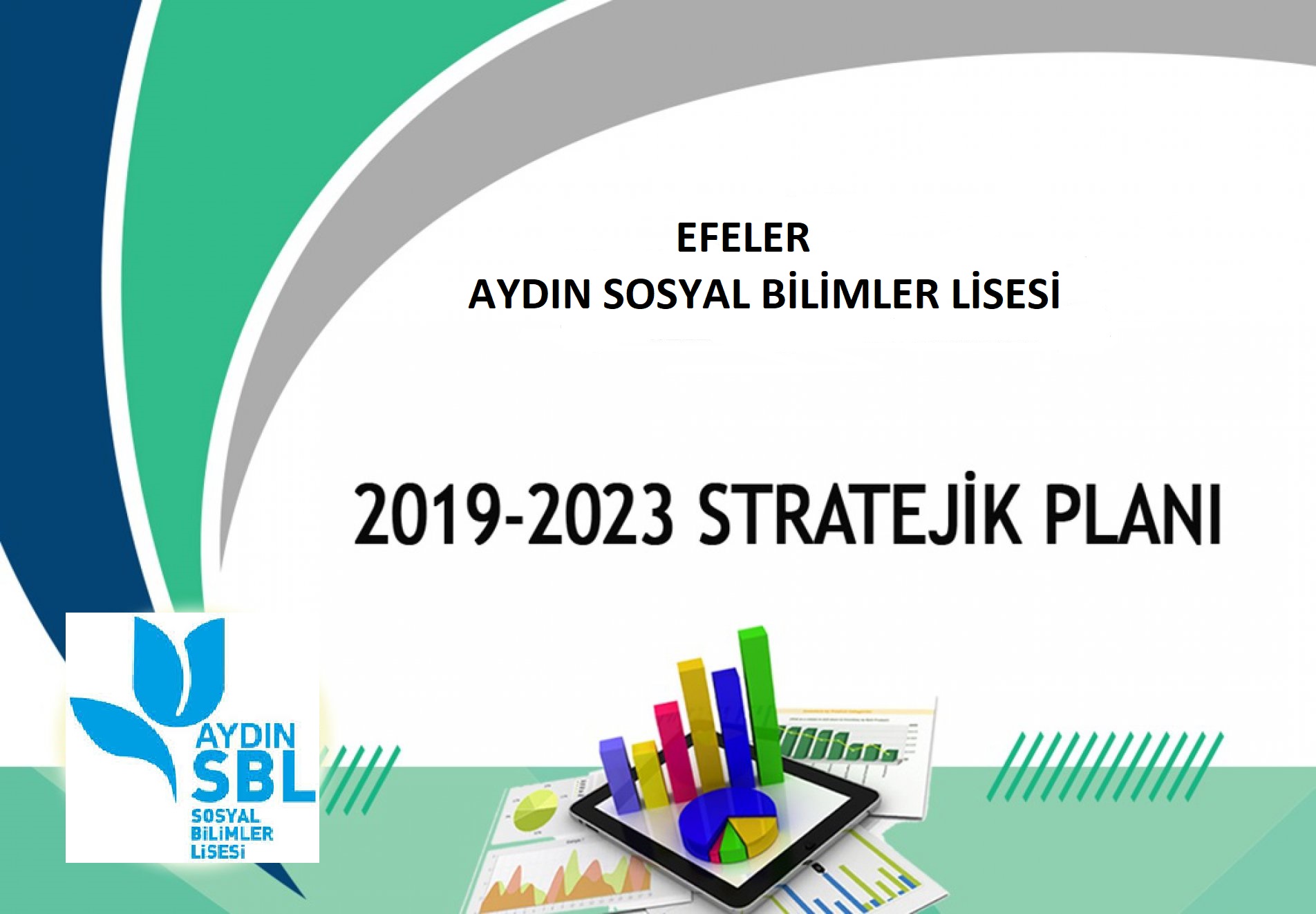 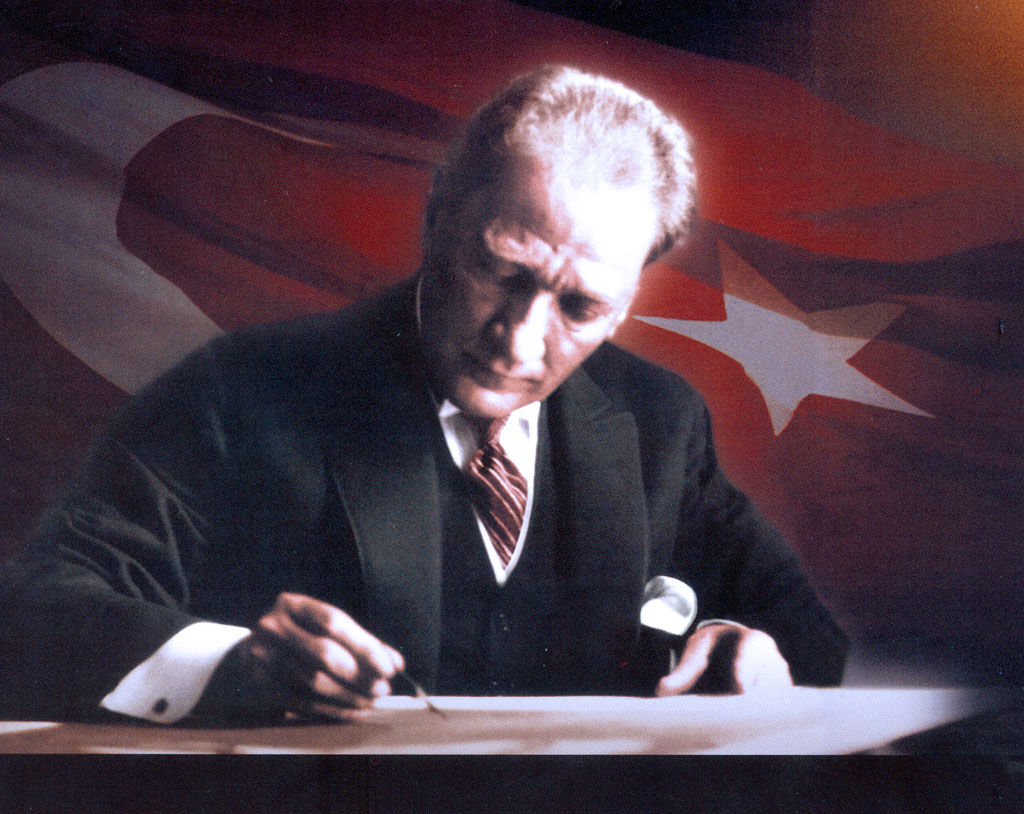 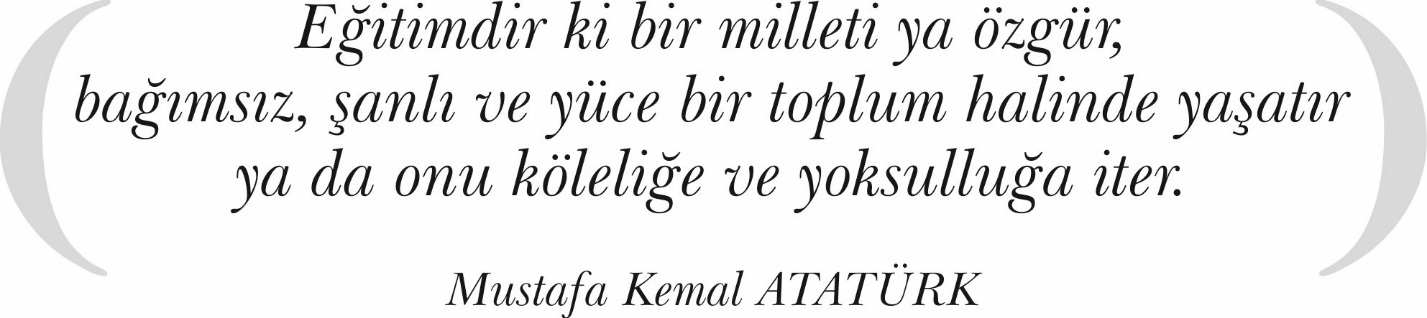 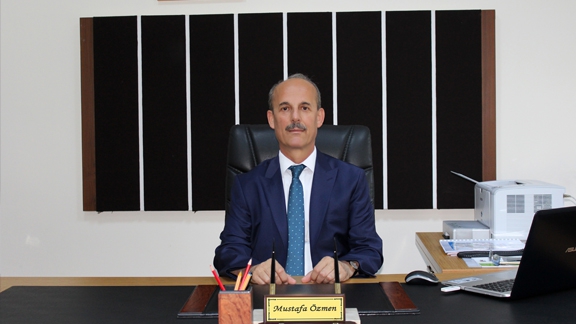 SUNUŞGünümüz dünyası baş döndüren, nefes kesen bir değişim dalgası ile yüz yüzedir. Değişim dinamikleri yönetilememekte, tam aksine kontrolsüz bir dönüştürme sürecini beraberinde getirmektedir. Uluslararası rekabetin her alanda acımasız bir şekilde arttığı, toplumların değişim çılgınlığına kapıldığı günümüzde hata yapma lüksüne sahip değiliz. Özellikle eğitim alanında ‘tek bir ferdi bile kaybetme lüksümüz olmadığı’ gerçeğini hiçbir zaman akıldan çıkarmamalıyız. Değişen koşullar karşısında gurur duyduğumuz değerlerimiz; bilgi üretmeye, paylaşmaya ve hayata geçirmeye olan inancımız ve sorumluluğumuz bir kez daha ortaya konulmuştur.  Birikimimiz, altyapımız ve ekip ruhu ile çalışan paydaşlarımız, stratejilerimizi belirlemede bize yol göstermiştir.İyi toplumun temelinin iyi bireyden geçtiği fikrini benimseyen İlçe Milli Eğitim Müdürlüğümüzün öncelikli hedefi; insan kaynaklarını verimli yönlendirebilen ve kullanabilen; bir ülkenin, bir şehrin kalkınmasını kaliteli bir eğitimle sürdürülebilir kılacağına inanan, değişimi yönetebilen, geleceğini geçmişin kültür ve değerleriyle yapılandırabilen bir nesil yetiştirmektir.Bu bakımdan stratejik planlama, içinde bulunduğumuz yüzyılda ihmal edilemez bir konumda bulunmaktadır. Stratejik Planlama; kurumda görev alan her kademedeki kişilerin katılımı ve kurum yöneticilerinin tam desteği ile sonuca yönelik ve gerçekçi amaçlar konulması, bu amaçlara ulaşacak yol haritasının çizilmesi, görevlerin yürütülmesi, sonuçların izlenmesi, değişen koşullar ve başarılar çerçevesinde adımların yeniden belirlenmesini içeren bir süreçtir.Planda yer alan amaç ve hedefleri uygulamak suretiyle, her alanda başarıya sahip ve kurumsal kapasitesini artırmış bir kurum olma vizyonunu sürekli kılmak gayretinde olacağız. Bu plan, aynı zamanda “Hedef 2023 Vizyonunu içinde barındıracak olan 2019 - 2023 Stratejik Planımıza da sağlam bir kaynak teşkil edecektir. Bu vesile ile planlama çalışmalarında emeği geçenlere teşekkürü bir borç biliyor; plan hazırlama sürecinde olduğu gibi, uygulama sürecinde de aynı başarıyı sağlayabileceğimize inanıyorum.                                                                                      Mustafa ÖZMENEfeler İlçe Milli Eğitim Müdürü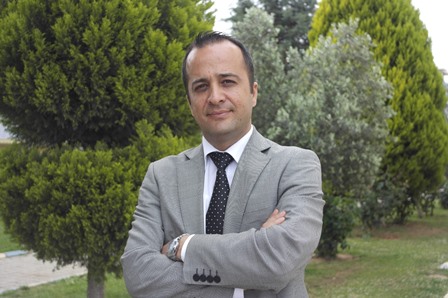 Değerli Paydaşlarımız;21. yüzyıl yönetim modelleri içerisinde kurumların performansları doğrultusunda amaç ve hedeflerini yönetebilmeleri önem kazanmaya başlamıştır. Kurumsal kapasiteye bağlı olarak çalışacak olan idari birimlerin yıl sonunda kendi iş alanında ki performansını ölçmenin en gerçekçi yöntemlerinden biride Kurumsal Stratejik Planlama çalışmalarıdır. Müdürlüğümüz olarak amaç ve hedeflerinin gerçekleşmesi için yapmış olduğu çalışmaları yerinden takip etmekte ve çalışmalar sırasında işbirliğinin daha da artırılmasını önemsemekteyiz. Aydın Sosyal Bilimler Lisesi Müdürlüğümüzün 2015-2019 Stratejik Planında yer alan amaç ve hedeflerine ulaştığını izleme ve değerlendirme çalışmaları sürecinde mütalaa edilmiş olup bu durum memnuniyet vermektedir.Okulumuzun daha etkin ve verimli bir yapıya kavuşturulması, kurum  kültürünün oluşturulması ve eğitim öğretim –sosyal etkinlikler –yerel ve uluslararası projeler alanında hedeflere ulaşılması veli -öğrenci –öğretmen işbirliği ile eğitim kalitesinin artırılması amaçlanmaktadır.2019-2023 Stratejik plan çalışmaları ilgili Kanun ile belirlenmiş olup Müdürlüğümüzün ikinci dönem stratejik plan çalışmalarını 2023 yıllarda varılmak istenen hedefler doğrultusunda çizileceğini düşünmekteyim. Aydın eğitimde rekabet edebilen, nitelikli insan kaynağı oluşturabilen, elde ettiği akademik ve sosyal başarılar ile ilimiz adına bizleri sevindirecek bir aşamaya geleceğini ümit etmekteyim. Çalışma sırasında başta Plan hazırlama ekibi ve çalışanlarımıza teşekkür ederim..                                                                                                         Fatih ANIL                                                                                                       Okul MüdürüİÇİNDEKİLERTANIMLAREylem Planı: İdarenin stratejik planının uygulanmasına yönelik faaliyetleri, bu faaliyetlerden sorumlu ve ilgili birimler ile bu faaliyetlerin başlangıç ve bitiş tarihlerini içeren plandır.Faaliyet: Belirli bir amaca ve hedefe yönelen, başlı başına bir bütünlük oluşturan, yönetilebilir ve maliyetlendirilebilir üretim veya hizmetlerdir.Harcama Birimi: Kamu idaresi bütçesinde ödenek tahsis edilen ve harcama yetkisi bulunan birimdir.Hazırlık Programı: Stratejik plan hazırlık sürecinin aşamalarını, bu aşamalarda gerçekleştirilecek faaliyetleri, bu aşama ve faaliyetlerin tamamlanacağı tarihleri gösteren zaman çizelgesini, bu faaliyetlerden sorumlu birim ve kişiler ile stratejik planlama ekibi üyelerinin isimlerini içeren ve stratejik planlama ekibi tarafından oluşturulan programdır.Hedef Kartı: Amaç ve hedef ifadeleri ile performans göstergelerini, gösterge değerlerini, göstergelerin hedefe etkisini, sorumlu ve işbirliği yapılacak birimleri, riskleri, stratejileri, maliyetleri, tespitler ve ihtiyaçları içeren karttır.Kalkınma Planı Kurumsal Sorumluluklar Tablosu: Kamu idarelerinin kalkınma planında yer alan amaç, hedef ve politikalara ilişkin sorumluluklarını gösteren ve Kalkınma Bakanlığınca yayımlanan tablodur.Performans Göstergesi: Stratejik planda hedeflerin ölçülebilirliğini miktar ve zaman boyutuyla ifade eden araçlardır.Strateji Geliştirme Birimi: Strateji geliştirme başkanlıkları ve strateji geliştirme daire başkanlıkları ile strateji geliştirme ve malî hizmetlerin yerine getirildiği müdürlüklerdir.Strateji Geliştirme Kurulu: Üst yöneticinin başkanlığında üst yönetici yardımcıları, idarenin harcama yetkilileri ile ihtiyaç duyması halinde üst yöneticinin görevlendireceği diğer kişilerden oluşan kuruldur.Stratejik Plan Değerlendirme Raporu: İzleme tabloları ile değerlendirme sorularının cevaplarını içeren ve her yıl Şubat ayının sonuna kadar hazırlanan rapordur.Stratejik Plan Genelgesi: Stratejik plan hazırlık çalışmalarını başlatan, Strateji Geliştirme Kurulu üyelerinin isimlerini içeren ve bakanlıklar ile bakanlıklara bağlı, ilgili ve ilişkili kuruluşlarda Bakan, diğer kamu idareleri ve mahalli idarelerde üst yönetici tarafından yayımlanan genelgedir.Stratejik Plan Gerçekleşme Raporu: Stratejik plan dönemi sonunda hazırlanan stratejik plan değerlendirme raporudur.Stratejik Plan İzleme Raporu: Stratejik plandaki performans göstergelerine ilişkin Ocak- Haziran dönemi gerçekleşmelerinin izlenmesine imkân veren ve her yıl Temmuz ayının sonuna kadar hazırlanan rapordur.Üst Politika Belgeleri: Kalkınma planı, hükümet programı, orta vadeli program, orta vadeli mali plan ve yıllık program ile idareyi ilgilendiren ulusal, bölgesel ve sektörel strateji belgeleridir.Üst Yönetici: Bakanlıklarda müsteşarı, diğer kamu idarelerinde en üst yöneticiyi, il özel idarelerinde valiyi ve belediyelerde belediye başkanını ifade eder.Aydın Sosyal Bilimler Lisesi Müdürlüğü olarak tüm faaliyetlerimizdeki verimliliği artırarak, çevreye duyarlı olma felsefesinden taviz vermeden, insana hizmet etmenin onurunu hissederek, personelimizin her türlü ihtiyacına karşı hassasiyetten ödün vermeden, tüm hizmet alanlarımızın memnuniyetini her zaman ön planda tutarak, mükemmele ulaşabilmek için çalışmaktayız. Tüm çalışmalarımıza paydaşlarımızı ortak ederek sağladığımız kazanımlarımız stratejik planımızın temelini oluşturdu. Teknolojide meydana gelen baş döndürücü gelişme dünyayı küçük bir köy haline getirmiştir. Çoğalan dünya nüfusunda, pastadan pay alabilmek veya var olabilmek için çok planlı ve disiplinli çalışmak bir zorunluluk haline gelmiştir. Aydın Sosyal Bilinler Lisesi Müdürlüğü olarak, Milletimizi eğitim yolu ile çağdaş uygarlık düzeyinin üstüne çıkarabilmek için; ilimizde okul öncesi eğitimin yaygınlaştırılması, ortaöğretimde yüzde yüz okullaşma oranının gerçekleştirilmesi ve mesleki eğitime yönelmeyi üst seviyeye çıkarmak suretiyle öğrencilerimizi hayata hazırlama gayreti içerisindeyiz. Plan  Hazırlama Ekibi    	2019-2023 yıllarını kapsayacak olan Aydın Sosyal Bilimler Lisesi Stratejik Plan’ı aşağıdaki yasal dayanaklara göre hazırlanmıştır:  	5018 sayılı Kamu Mali Yönetimi ve Kontrol Kanunu’nun 3. Maddesi ve 9. Maddesi Kamu Kurumlarının 5 yıllık Stratejik Plan yapmalarını zorunlu hale getirmiştir. “Kamu idareleri; kalkınma planları, programlar, ilgili mevzuat ve benimsedikleri temel ilkeler çerçevesinde geleceğe ilişkin misyon ve vizyonlarını oluşturmak, stratejik amaçlar ve ölçülebilir hedefler saptamak, performanslarını önceden belirlenmiş olan göstergeler doğrultusunda ölçmek ve bu sürecin izleme ve değerlendirmesini yapmak amacıyla katılımcı yöntemlerle stratejik plan hazırlarlar”  denmektedir. 	Bu kapsamda 3797 Sayılı Milli Eğitim Bakanlığı’nın Teşkilat ve Görevleri Hakkında Kanun ve Milli Eğitim Bakanlığı tarafından 2013 yılında yayınlanan 2013/26 nolu genelgesi kapsamında ilimizin stratejik plan hazırlıklarının yapılması istenmiştir. Genelge kapsamında ilimiz Stratejik Plan Hazırlama Üst Kurulu ve hazırlama ekibinin oluşturulması talep edilmiştir. Daha sonra Bakanlığımız SGB tarafından 2019-2023 Stratejik Plan Hazırlama Kılavuzu yayınlanarak yapılacak olan çalışmaların şekil ve muhteviyatı belirlenmiştir. Kapsam olarak “Mevcut Durum Analizinin” yapılması ve bu çalışmaların hangi araçlarla tespit edileceğinin belirlenmesi, gelişim alanlarının belirlenmesi sonucunda oluşan Vizyon ifadesine ulaşmak için yapılması gereken hedeflerin neler olduğunun tespiti istenmiştir.Müdürlüğümüzce İç paydaşlarımıza ve Dış paydaşlarımızla yapılan görüşme ve toplantılarda Müdürlüğümüz çalışma ve hizmetleri memnuniyetleri ölçülmeye çalışılmıştır. Çalışmalar belirli dönemlerde “Aydın Sosyal Bilimler Lise Stratejik Plan Üst Kurulu’na sunulmaktadır. Bu kapsamda iş planımızda belirtilen tarihlerde planın geldiği aşamalar hakkında üst kurula brifingler verilmiştir.Stratejik planlama ekibi tarafından hazırlanan ve 2019-2023 yılları arası faaliyetlerin planlanmasını içeren stratejik planlama çalışmalarında iç paydaşlarımızın Müdürlüğümüzün faaliyetlerini nasıl gördüklerine ilişkin görüşlerini içeren iç paydaş çalıştayları yapılmıştır.Okul Müdürlüğü’nün görev faaliyetlerini sürdürürken paylaşımda bulunduğu  dış paydaşını belirlemiştir. İç ve dış paydaş analiz sonuçlarına göre paydaşlarımızın Müdürlüğümüzü nasıl gördüğü ortaya konmuş, güçlü ve zayıf yönlerimizin belirlenmesinde oldukça faydalı olmuştur. Bu kapsamda yapılan 2. çalıştayda ortaya konan öncelikler GZFT çalışması sırasında dikkate alınmıştır. Çalışmalarda fikir tepsisi yöntemi, kök sorun analizi ve beyin fırtınası yöntemleri kullanılmıştır.	Okulumuzun Strateji Geliştirme Kurulu; Okul Müdürü, 1 Müdür Yardımcısı, Okul Aile Birliği Başkanı, 1 Okul Aile Birliği Yönetim Kurulu Üyesi ve 1 gönüllü öğretmen olmak üzere toplam 5 kişiden oluşmaktadır.	Okulumuz Stratejik Plan Hazırlama Ekibi; 1 Müdür Yardımcısı, 5 öğretmen ve 2 gönüllü öğrenci velisi olmak üzere toplam 8 kişiden oluşmaktadır.Şekil 1. Aydın Sosyal Bilimler Lisesi Müdürlüğü 2019-2023 Stratejik Plan Hazırlama Modeli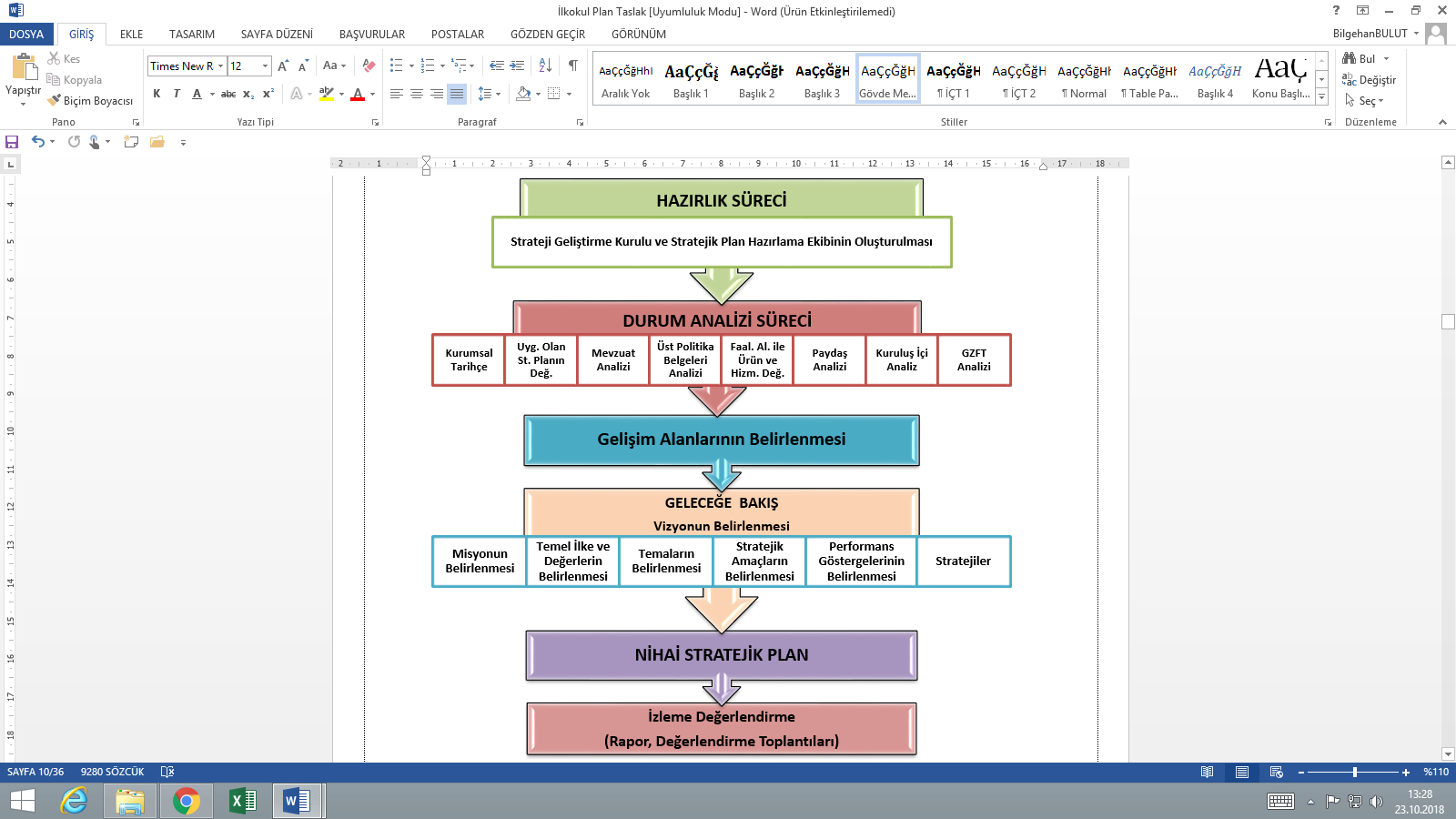 Sosyal Bilimler Liseleri, Edebiyat ve Sosyal Bilimler alanlarında öğrencileri yükseköğretime hazırlamak üzere kurulmuş yatılı ve karma okullardır. Öğretim süresi ilk yılı hazırlık olmak üzere 5 yıldır. Okulumuzda normal öğretim yapılmakta olup, kayıt hakkı kazanan istekli öğrencilere DPY / Paralı Yatılılık hizmeti verilebilmektedir. Yönetmeliklerde belirtildiği üzere Sosyal bilimler liseleri, öncelikle okuldaki alanlarla ilgili yükseköğretim kurumlarının bulunduğu yerlerde açılır. Okulumuz 2004 yılında hizmete açılmıştır.Okulumuz Kemer Mahallesi, Dereyolu Cad. 1734 Sok. No:4 AYDIN adresinde faaliyetini sürdürmektedir. Okul kampüsünde, okul binasının yanında, yaklaşık 180 öğrencinin kalabileceği öğrenci pansiyonu bulunmaktadır. 272 Kişilik konferans salonunun bulunduğu Kültür Merkezi yine kampüs içerisinde yer almaktadır.Okulumuzda 15 derslik, 10 şubeden ve 1'er adet Fen Bilimleri Laboratuvarı ve 1 Bilgisayar Laboratuvarı, 1 adet resim atölyesi, 1 adet müzik sınıfı, 1 adet Spor odası, 6 adet zümre sınıfı, 1 adet Kütüphane 1 adet toplantı salonu bulunmaktadır. Okul bahçemizde ayrıca kantin ve spor alanları yer almaktadır.Pansiyonumuz kız ve erkek bölümlerinden oluşmaktadır. Yaklaşık 38 odanın bulunduğu pansiyonda, öğrencilerin günlük aktivitelerini karşılayacak birçok alan bulunmaktadır. Pansiyon yemekhanemizden aynı anda 200 kişi faydalanabilmektedir. Yemekler yöneticilerin kontrolünde  pansiyon yemekhanesinde pişmektedir.Aydın Sosyal Bilimler Lisesi 2015-2019 Stratejik Planı, 18 Eylül 2018 tarihli ve 2018/16 sayılı Genelge yayımlanana 4 yıl boyunca uygulanmış, öngördüğümüz hedeflerin önemli çoğunluğuna ulaşılmıştır. Uygulanmakta olan stratejik planda yer alan “Durum Analizi” bölümü, İl ve İlçe Milli Eğitim Müdürlüğümüzün Stratejik Planları ile uyumludur. Hedeflerin gerçekçi, somut ve güncel ifade edilmesi bakımından liseye özgü göstergeler de yer almaktadır. Ancak Bakanlık, İl ve İlçe stratejik planları ile okul/kurum stratejik planlarının “Geleceğe Yönelim” bölümü, başlıklar itibariyle aynı olsa da göstergelerin ifade edilişi bakımından planlar arasında bütünlük bulunmamaktadır. Yeni plan döneminde Bakanlık, İl, İlçe ve Okul/Kurum Stratejik Planlarının özellikle “Geleceğe Bakış” bölümlerinin birbirine uyumlu olarak hazırlanması önemlidir.Tablo 1: Mevzuat AnaliziTablo 2: Üst Politika Belgeleri AnaliziTablo 3: Faaliyet Alanı - Ürün/Hizmet ListesiKurumumuzun faaliyet alanları dikkate alınarak, kurumumuzun faaliyetlerinden yararlanan, faaliyetlerden doğrudan/dolaylı ve olumlu/olumsuz etkilenen veya kurumumuzun faaliyetlerini etkileyen paydaşların (kişi, grup veya kurumlara) tespiti için bir dizi toplantı düzenlenmiştir. Bu toplantılarda Stratejik Plan Hazırlama Ekibi “beyin fırtınası, tartışma, örnek” olay yöntemlerini kullanarak öncelikle paydaşlar, ardından bu paydaşların türü (iç paydaş/dış paydaş) belirlemiştir. Paydaşların TespitiTablo 4: Paydaş TablosuPaydaşların ÖnceliklendirilmesiStratejik Plan Hazırlama Ekibi, paydaşların ve paydaş türlerinin belirlenmesinin ardından paydaşların önem derecesi, etki derecesi ve önceliğini tespit etmiştir. Paydaşların önceliklendirilmesi, etki ve önemlerinin tespit edilmesinde Kamu İdareleri İçin Stratejik Plan Hazırlama Kılavuzunda (26 Şubat 2018) belirtilen Paydaş Etki/Önem Matrisi tablosundan (Tablo 7) yararlanılmıştır.Tablo 5: Paydaşların ÖnceliklendirilmesiPaydaşların DeğerlendirilmesiPaydaş Analizi kapsamında Stratejik Plan Hazırlama Ekibi; Müdürlüğümüzün sunduğu ürün/hizmetlerinin hangi paydaşlarla ilgili olduğu, paydaşların ürün/hizmetlere ne şekilde etki ettiği ve paydaş beklentilerinin neler olduğu gibi durumları değerlendirerek Paydaş Ürün/Hizmet Matrisi hazırlamıştır. Tablo 6: Paydaş - Ürün/Hizmet MatrisiPaydaş Görüşlerinin Alınması ve DeğerlendirilmesiStratejik Plan “Durum Analizi” çalışmaları kapsamında paydaşlarımızla bir dizi çalışma yapılarak mülakat ve toplantı yöntemleri dilek, öneri ve beklentileri alınmıştır. Tablo 7: Paydaş Görüşlerinin Alınmasına İlişkin Çalışmalar İnsan Kaynakları Yetkinlik AnaliziTablo 8: Aydın Sosyal Bilimler Lisesi Okul Yönetici SayılarıTablo 9: Aydın Sosyal Bilimler Lisesi Öğretmen, Öğrenci, Derslik SayılarıTablo 10: Aydın Sosyal Bilimler Lisesi Branş Bazında Öğretmen Norm, Mevcut, İhtiyaç SayılarıTablo 11: Yardımcı Personel/Destek Personeli SayısıKurum Kültürü AnaliziOkulumuzun faaliyet alanlarına ilişkin hizmetler, kurumumuzdaki tüm çalışanlar tarafından işbirliği ve koordinasyon içerisinde yürütülmektedir. Yöneticilerimiz, eğitim faaliyetleri ile ilgili herhangi bir sorun yaşandığında veya bir ihtiyacın projelendirilerek çözülmesi gerektiğinde, sürecin her aşamasında öğretmenlerimizin ve personelimizin görüş ve önerilerine başvurmaktadır. İletişim yöntemleri çoğunlukla yüz yüze toplantı ve bireysel görüşmeler şeklinde olmakla birlikte, resmi yazışma sistemi olan DYS de etkin kullanılmaktadır. Kurumumuzun resmi internet sitesi ve kurumsal elektronik posta adresimiz aktif olarak kullanılmaktadır. Öğretmenlerimizin her biri, kişisel ve mesleki açıdan farklı yeterliliklere sahiptir. Sunulan hizmetin türüne ve niteliğine göre, kurum içi görevlendirmeler mesleki yeterliliğe göre şekillendirilmektedir. Yöneticiler tarafından, öğretmenlerimize eğitim faaliyetlerinde yeteri kadar serbestlik alanı bırakılmaktadır. Bu durum, öğretmenlerimizin daha verimli olmasını ve kendilerini güvende hissetmelerini sağlamaktadır. Hizmetlerimiz, tüm paydaşlarımızın erişebileceği şeffaf bir şekilde sunulmaktadır. Öğrenci velilerimizin eğitim faaliyetlerine mümkün olduğu kadar aktif katılımları sağlanmaktadır. Ancak okulumuzun yatılı olduğundan dolayı velilerimizin bir kısmı il dışında olduğundan dolayı eğitim faaliyetlerine katılımları yeterli düzeyde gerçekleşememektedir. Sınav sistemindeki değişiklikten dolayı 2018 yılı itibariyle okulumuza sınavla gelen öğrencilerin çoğunluğunun Aydın il merkezinden oluşu bundan sonraki veli katılımını olumlu etkileyecektir.  Sene başı öğretmenler kurul toplantısında personelimizin ihtiyaçları görüşülerek, mesleki yeterliliğin artırılması amacıyla hizmet içi eğitim faaliyetleri talep edilmektedir. Kurumumuzda ortaya çıkan anlık ihtiyaçların giderilmesi için önceden tedbir alınmaktadır. Daha nitelikli ve kapsamlı ihtiyaçların giderilmesi için proje tabanlı sorun çözme yöntemleri kullanılmaktadır.Okulumuzun 2019-2023 Stratejik Planının hazırlık çalışmaları, çalışma takvimine uygun olarak başlatılmıştır ve sistematik olarak devam ettirilmektedir. Personelimiz, stratejik yönetim süreci hakkında yeterli bilgi birikimine sahiptir. Bu durum stratejik plan hazırlama çalışmalarının sahiplenilmesine ve sağlıklı bir şekilde yürütülmesine olanak sunmaktadır.Fiziki Kaynak AnaliziTablo 12. Okul Binalarının Fiziki DurumuTablo 13. Teknoloji ve Bilişim Altyapısı AnaliziMali Kaynak AnaliziMüdürlüğümüzün 2019-2023 döneminde kaynakları, uygulanmakta olan tasarruf tedbirleri de dikkati alınarak tahmin edilmiş ve tabloda sunulmuştur.Tablo 14 : Tahmini Kaynaklar (TL)Tablo 15 : GZFT ListesiTablo 16: Tespitler ve İhtiyaçlarTablo 16: Stratejik Amaçlar, HedeflerTahmini Kaynaklar Analizinden yararlanılarak kurumumuzun 5 yıllık hedeflerine ulaşılabilmesi için planlanan faaliyetlerin Tahmini Maliyet Analizi yapılmıştır. Tablo 18: Tahmini Maliyetler (TL)Müdürlüğümüzün 2019-2023 Stratejik Planı İzleme ve Değerlendirme sürecini ifade eden İzleme ve Değerlendirme Modeli hazırlanmıştır. Okulumuzun Stratejik Plan İzleme-Değerlendirme çalışmaları eğitim-öğretim yılı çalışma takvimi de dikkate alınarak 6 aylık ve 1 yıllık sürelerde gerçekleştirilecektir. 6 aylık sürelerde Okul Müdürüne rapor hazırlanacak ve değerlendirme toplantısı düzenlenecektir. İzleme-değerlendirme raporu, istenildiğinde İlçe Milli Eğitim Müdürlüğüne gönderilecektir. Şekil 2 İzleme ve Değerlendirme SüreciEKLERTablo 19. Strateji Geliştirme KuruluTablo 20. Stratejik Plan Hazırlama EkibiTABLOLARTablo 1: Mevzuat Analizi5Tablo 2: Üst Politika Belgeleri Analizi5Tablo 3: Faaliyet Alanı - Ürün/Hizmet Listesi6Tablo 4: Paydaş Tablosu7Tablo 5: Paydaşların Önceliklendirilmesi8Tablo 6: Paydaş Ürün/Hizmet Matrisi8Tablo 7: Paydaş Görüşlerinin Alınmasına İlişkin Çalışmalar10Tablo 8: Okul Yönetici Sayıları10Tablo 9: Öğretmen, Öğrenci, Derslik Sayıları10Tablo 10: Branş Bazında Öğretmen Norm, Mevcut, İhtiyaç Sayıları11Tablo 11: Yardımcı Personel/Destek Personeli Sayısı11Tablo 12: Okul Binasının Fiziki Durumu12Tablo 13: Teknoloji ve Bilişim Altyapısı12Tablo 14: Tahmini Kaynaklar13Tablo 15: GZFT Listesi13Tablo 16: Tespitler ve İhtiyaçlar16Tablo 17: Stratejik Amaçlar, Hedefler16Tablo 18: Tahmini Maliyetler22Tablo 19: Strateji Geliştirme Kurulu23Tablo 20: Stratejik Plan Hazırlama Ekibi23ŞEKİLLERŞekil 1: Aydın Sosyal Bilimler Lisesi 2019-2023 Stratejik Plan Hazırlama Modeli1Şekil 2: İzleme ve Değerlendirme Süreci24Yasal YükümlülükDayanakTespitlerİhtiyaçlarMüdürlüğümüz “Dayanak” başlığı altında sıralanan Kanun, Kanun Hükmünde Kararname, Tüzük, Genelge ve Yönetmeliklerdeki ilgili hükümleri yerine getirmekle mükelleftir. Müdürlüğümüz “eğitim-öğretim hizmetleri, insan kaynakları, halkla ilişkiler, fiziki ve mali destek hizmetleri, stratejik plan hazırlama, stratejik plan izleme-değerlendirme süreci iş ve işlemleri” faaliyetlerini yürütmektedir. Faaliyetlerimizden öğrenciler, öğretmenler, personel, yöneticiler ve öğrenci velileri doğrudan etkilenmektedir. Müdürlüğümüz resmi kurum ve kuruluşlar, sivil toplum kuruluşları ve özel sektörle mevzuat hükümlerine aykırı olmamak ve faaliyet alanlarını kapsamak koşuluyla protokoller ve diğer işbirliği çalışmalarını yürütme yetkisine haizdirLise öğrencilerinin okula kayıt, sınıf geçme, devam-devamsızlık, sosyal sorumluluk çalışmaları vb.  iş ve işlemleriT.C. Anayasası1739 Sayılı Millî Eğitim Temel Kanunu652 Sayılı MEB Teşkilat ve Görevleri Hakkındaki Kanun Hükmünde KararnameOrtaöğretim Kurumları YönetmeliğiSosyal Etkinlikler Yönetmeliği 657 Sayılı Devlet Memurları Kanunu5442 Sayılı İl İdaresi Kanunu3308 Sayılı Mesleki Eğitim Kanunu439 Sayılı Ek Ders Kanunu5018 sayılı Kamu Mali Yönetimi ve Kontrol KanunuMEB Personel Mevzuat BülteniTaşıma Yoluyla Eğitime Erişim YönetmeliğiMEB Millî Eğitim Müdürlükleri Yönetmeliği (22175 Sayılı RG Yayınlanan)Millî Eğitim Bakanlığı Rehberlik ve Psikolojik Danışma Hizmetleri Yönetmeliği04.12.2012/202358 Sayı İl İlçe MEM’in Teşkilatlanması 43 Nolu Genelge 26 Şubat 2018 tarihinde yayımlanan Kamu İdarelerinde Stratejik Planlamaya İlişkin Usul ve Esaslar Hakkındaki Yönetmelik6331 Sayılı İSG KanunuMüdürlüğümüzün hizmetlerini mevzuattaki hükümlere uygun olarak yürütmektedir.Diğer kurumlarla işbirliği gerektiren çalışmalarda, gerek tabi olduğumuz mevzuat gerekse diğer kurumların mevzuatları arasında uyuşmazlık ortaya çıkabilmektedir.Tabi olduğumuz mevzuatın kapsamı, Müdürlüğümüzün yetkilerini çeşitlendirmekle birlikte sınırlamaktadır. Kurumsal kültürümüz, mevzuatta sık yaşanan değişikliklere hazırlıklı olmasına rağmen öğrenci ve velilerimizden oluşan paydaşlarımız, yeni ve farklı çalışmalara uyuma direnç göstermektedir. Diğer kurumlarla işbirliğinde, yetki alanının genişletilmesiMevzuat itibariyle Okul Müdürlerinin yetkilerinin artırılmasıEğitim uygulamaları konusunda ulusal düzeyde tanıtım çalışmaları yaparak öğrenci ve velilerinin bilgilendirilmesiMevzuatta ihtiyaç duyulan değişikliklerde “yenileme” çalışmaları yerine “güncelleme” çalışmalarına yer verilmesiMevzuatın, çalışanların kendilerini güvende hissedebileceği şekilde yeniden düzenlenmesi Üst Politika Belgesiİlgili Bölüm/ReferansVerilen Görev/İhtiyaçlar5018 sayılı Kamu Mali Yönetimi ve Kontrol Kanunu9. Madde,41. MaddeKurum Faaliyetlerinde bütçenin etkin ve verimli kullanımıStratejik Plan Hazırlamaİzleme ve Değerlendirme Çalışmaları30344 sayılı Kamu İdarelerinde Stratejik Plan Hazırlamaya İlişkin Usul ve Esaslar Hakkında Yönetmelik (26 Şubat 2018)Tümü5 yıllık hedefleri içeren Stratejik Plan hazırlanması2019-2021 Orta Vadeli ProgramTümüBütçe çalışmalarıMEB 11. Kalkınma Plan Politika ÖnerileriÖnerilen politikalarHedef ve stratejilerin belirlenmesiMEB Kalite ÇerçevesiTümüHedef ve stratejilerin belirlenmesiMEB 2018 Bütçe Yılı SunuşuTümüBütçe çalışmaları2017-2023 Öğretmen Strateji BelgesiTümüHedef ve stratejilerin belirlenmesiOECD 2018 RaporuTürkiye verileriStratejilerin belirlenmesi2017-2018 MEB İstatistikleriÖrgün Eğitim İstatistikleriHedef ve göstergelerin belirlenmesiKamu İdareleri İçin Stratejik Plan Hazırlama Kılavuzu (26 Şubat 2018)Tümü5 yıllık hedefleri içeren Stratejik Plan hazırlanması2018/16 sayılı Genelge, 2019-2023 Stratejik Plan Hazırlık Çalışmaları (18 Eylül 2018)Tümü2019-2023 Stratejik Planının HazırlanmasıMEB 2019-2023 Stratejik Plan Hazırlık Programı (18 Eylül 2018)Tümü2019-2023 Stratejik Planı Hazırlama TakvimiMEB 2019-2023 Stratejik PlanıTümüMEB Politikaları Konusunda Taşra Teşkilatına Rehberlik  MEB 2023 Vizyon BildirgesiTümüMEB Politikaları Konusunda Taşra Teşkilatına RehberlikAydın İl Milli Eğitim Müdürlüğü 2019-2023 Stratejik PlanıTümüAmaç, hedef, gösterge ve stratejilerin belirlenmesiEfeler İlçe Milli Eğitim Müdürlüğü 2019-2023 Stratejik PlanıTümüAmaç, hedef, gösterge ve stratejilerin belirlenmesiFaaliyet AlanıÜrün/HizmetlerA- Eğitim-Öğretim HizmetleriEğitim-öğretim iş ve işlemleriDers Dışı Faaliyet İş ve İşlemleriÖzel Eğitim HizmetleriKurum Teknolojik Altyapı HizmetleriAnma ve Kutlama Programlarının YürütülmesiSosyal, Kültürel, Sportif EtkinliklerÖğrenci İşleri (kayıt, nakil, ders programları vb.)Zümre Toplantılarının Planlanması ve YürütülmesiÖğrencilerin Staj İşlemleriB- Stratejik Planlama, Araştırma-GeliştirmeStratejik Planlama İşlemleriİhtiyaç AnalizleriEğitime İlişkin Verilerin KayıtlanmasıAraştırma-Geliştirme ÇalışmalarıProjeler Koordinasyon Eğitimde Kalite Yönetimi Sistemi (EKYS) İşlemleriC- İnsan Kaynaklarının GelişimiPersonel Özlük İşlemleriNorm Kadro İşlemleriHizmet içi Eğitim FaaliyetleriD- Fiziki ve Mali DestekOkul Güvenliğinin SağlanmasıDers Kitaplarının Dağıtımı Taşınır Mal İşlemleriKantin İş ve İşlemleriTaşımalı Eğitim İşlemleriTemizlik, Güvenlik, Isıtma, Aydınlatma HizmetleriEvrak Kabul, Yönlendirme ve Dağıtım İşlemleriArşiv HizmetleriSivil Savunma İşlemleriÖdenek İş ve İşlemleriE-Denetim ve RehberlikOkul/Kurumların Teftiş ve Denetimi Öğretmenlere Rehberlik ve İşbaşında Yetiştirme Hizmetleri Ön İnceleme, İnceleme ve Soruşturma HizmetleriF-Halkla İlişkilerBilgi Edinme Başvurularının CevaplanmasıProtokol İş ve İşlemleriBasın, Halk ve Ziyaretçilerle İlişkiler Okul-Aile İşbirliğiPaydaş Adıİç PaydaşDış PaydaşAydın İl Milli Eğitim Müdürlüğü√Efeler Kaymakamlığı√Efeler İlçe Milli Eğitim Müdürlüğü√Okul Müdürümüz√Öğretmenlerimiz√Öğrencilerimiz√Velilerimiz√Personelimiz√Okul Kantini ve Çalışanları√Efeler Polis Karakolu √Toplum Sağlığı Merkezi√Taşımalı Eğitim Görevlileri√Diğer Eğitim Kurumları√Özel Sektör√Sivil Toplum Kuruluşları√Muhtarlık√Diğer Kurum ve Kuruluşlar√Paydaş Adıİç PaydaşDış PaydaşÖnem DerecesiEtki DerecesiÖnceliğiAydın İl Milli Eğitim Müdürlüğü√555Efeler Kaymakamlığı√555Efeler İlçe Milli Eğitim Müdürlüğü√555Okul Müdürümüz√555Öğretmenlerimiz√555Öğrencilerimiz√555Velilerimiz√555Personelimiz√555Okul Kantini ve Çalışanları√333Efeler Polis Karakolu √333Toplum Sağlığı Merkezi√333Taşımalı Eğitim Görevlileri√333Diğer Eğitim Kurumları√222Özel Sektör√222Sivil Toplum Kuruluşları√222Muhtarlık√333Diğer Kurum ve Kuruluşlar√222Önem Derecesi: 1, 2, 3 gözet; 4,5 birlikte çalışÖnem Derecesi: 1, 2, 3 gözet; 4,5 birlikte çalışÖnem Derecesi: 1, 2, 3 gözet; 4,5 birlikte çalışÖnem Derecesi: 1, 2, 3 gözet; 4,5 birlikte çalışÖnem Derecesi: 1, 2, 3 gözet; 4,5 birlikte çalışÖnem Derecesi: 1, 2, 3 gözet; 4,5 birlikte çalışEtki Derecesi: 1, 2, 3 İzle; 4, 5 bilgilendirEtki Derecesi: 1, 2, 3 İzle; 4, 5 bilgilendirEtki Derecesi: 1, 2, 3 İzle; 4, 5 bilgilendirEtki Derecesi: 1, 2, 3 İzle; 4, 5 bilgilendirEtki Derecesi: 1, 2, 3 İzle; 4, 5 bilgilendirEtki Derecesi: 1, 2, 3 İzle; 4, 5 bilgilendirÖnceliği:  5=Tam; 4=Çok; 3=Orta; 2=Az; 1=HiçÖnceliği:  5=Tam; 4=Çok; 3=Orta; 2=Az; 1=HiçÖnceliği:  5=Tam; 4=Çok; 3=Orta; 2=Az; 1=HiçÖnceliği:  5=Tam; 4=Çok; 3=Orta; 2=Az; 1=HiçÖnceliği:  5=Tam; 4=Çok; 3=Orta; 2=Az; 1=HiçÖnceliği:  5=Tam; 4=Çok; 3=Orta; 2=Az; 1=HiçÜrün/Hizmet Numarasıİl MEMKaymakamlıkİlçe MEMOkul MüdürümüzÖğretmenlerÖğrencilerVelilerPersonelOkul Kantini ve ÇalışanlarıEfeler Polis KarakoluToplum Sağlığı MerkeziTaşımalı Eğitim GörevlileriDiğer Eğitim KurumlarıÖzel SektörSivil Toplum KuruluşlarıMuhtarlıkDiğer Kurum ve KuruluşlarA -Eğitim Öğretim Faaliyetleri1√√√A -Eğitim Öğretim Faaliyetleri2√√√A -Eğitim Öğretim Faaliyetleri3√√√√A -Eğitim Öğretim Faaliyetleri4√√√√A -Eğitim Öğretim Faaliyetleri5√√√√√√√A -Eğitim Öğretim Faaliyetleri6√√√A -Eğitim Öğretim Faaliyetleri7√√√√A -Eğitim Öğretim Faaliyetleri8√√√√A -Eğitim Öğretim Faaliyetleri9√√√√√A -Eğitim Öğretim Faaliyetleri10A -Eğitim Öğretim Faaliyetleri11B-Strateji Geliştirme, Ar-Ge Faaliyetleri1√√√√B-Strateji Geliştirme, Ar-Ge Faaliyetleri2√√√B-Strateji Geliştirme, Ar-Ge Faaliyetleri3√√B-Strateji Geliştirme, Ar-Ge Faaliyetleri4√√B-Strateji Geliştirme, Ar-Ge Faaliyetleri5√√B-Strateji Geliştirme, Ar-Ge Faaliyetleri6√√√C-İnsan Kaynakları Gelişimi1√√√√√√C-İnsan Kaynakları Gelişimi2√√√√√√C-İnsan Kaynakları Gelişimi3√√√√√√D-Fiziki ve Mali Destek1√√√√√√D-Fiziki ve Mali Destek2√√√√D-Fiziki ve Mali Destek3√√√√D-Fiziki ve Mali Destek4√√√√√D-Fiziki ve Mali Destek5√√√√√D-Fiziki ve Mali Destek6√√√√√√√√D-Fiziki ve Mali Destek7√√√√D-Fiziki ve Mali Destek8√√√√D-Fiziki ve Mali Destek9√√√√√√√D-Fiziki ve Mali Destek10√√√√√√E-Denetim ve Rehberlik1√√√√√√E-Denetim ve Rehberlik2√√√√√E-Denetim ve Rehberlik3√√√√√√F-Halkla İlişkiler1√√√√F-Halkla İlişkiler2√√√√√F-Halkla İlişkiler3√√√√F-Halkla İlişkiler4√√√√Paydaş AdıYöntemSorumluÇalışma TarihiRaporlama ve Değerlendirme Sorumlusuİlçe MEM YöneticileriMülakat, ToplantıStrateji Geliştirme Kurulu Bşk.26-30.11.2018S. P. Hazırlama EkibiDiğer Eğitim Kurumu YöneticileriMülakatStrateji Geliştirme Kurulu Bşk.26-30.11.2018S. P. Hazırlama EkibiÖğretmenlerimizToplantıS. P. Hazırlama Ekibi26-30.11.2018S. P. Hazırlama EkibiÖğrencilerimizToplantıS. P. Hazırlama Ekibi26-30.11.2018S. P. Hazırlama EkibiVelilerimizToplantıS. P. Hazırlama Ekibi26-30.11.2018S. P. Hazırlama EkibiPersonelimizToplantıS. P. Hazırlama Ekibi26-30.11.2018S. P. Hazırlama EkibiYöneticilerimizToplantıS. P. Hazırlama Ekibi26-30.11.2018S. P. Hazırlama EkibiÖzel SektörMülakatStrateji Geliştirme Kurulu Bşk.26-30.11.2018S. P. Hazırlama EkibiYÖNETİCİ SAYILARIYÖNETİCİ SAYILARIYÖNETİCİ SAYILARIYÖNETİCİ SAYILARIMüdürMüdür BaşyardımcısıMüdür YardımcısıNorm 112Mevcut 112Anaokulu Ortaokul ve Liselerde 100 ila 500 öğrencisi bulunan kurumlarda 1 Müdür Yardımcısıİlkokullarda 100 ila 600 öğrencisi bulunan kurumlarda 1 Müdür Yardımcısı Anaokulu Ortaokul ve Liselerde 100 ila 500 öğrencisi bulunan kurumlarda 1 Müdür Yardımcısıİlkokullarda 100 ila 600 öğrencisi bulunan kurumlarda 1 Müdür Yardımcısı Anaokulu Ortaokul ve Liselerde 100 ila 500 öğrencisi bulunan kurumlarda 1 Müdür Yardımcısıİlkokullarda 100 ila 600 öğrencisi bulunan kurumlarda 1 Müdür Yardımcısı Anaokulu Ortaokul ve Liselerde 100 ila 500 öğrencisi bulunan kurumlarda 1 Müdür Yardımcısıİlkokullarda 100 ila 600 öğrencisi bulunan kurumlarda 1 Müdür Yardımcısı SIRAÖĞRENCİ-ÖĞRETMEN-DERSLİK BİLGİLERİSAYI1Öğrenci Sayısı2832Öğretmen Sayısı223Derslik Sayısı154Derslik Başına Düşen Öğrenci Sayısı305Öğretmen Başına Düşen Öğrenci Sayısı12,8Sıra BranşNormMevcutİhtiyaç1Bilişim Teknolojileri1012Rehberlik1103Coğrafya2204Din Kültürü ve Ahlak Bilgisi1105Türk Dili Ve Edebiyatı4406Felsefe1107Fizik1108İngilizce3309Kimya/Kimya Teknolojileri10010Müzik11011Tarih22012Almanca11013Beden Eğitimi11014Matematik33015Arapça10016Görsel Sanatlar10017Biyoloji110Sıra BranşNormMevcutİhtiyaç1Memur2102TYP Personeli2203Güvenlik Görevlisi1104Geçici İşçi Sayısı6605Kadrolu Hizmetli110Sıra Kullanım Alanı/TürüBina Sayısı (Tahsisli Binalar Dâhil)Kapasite Durumu (Yeterli/Yetersiz)1Hizmet Binası Ek Hizmet Binası1yeterli2Personel Lojmanı03Spor Salonu04Kütüphane1yeterli5İhata Duvarı1yeterli6Güvenlik Kamerası Sistemi60yeterli7Yemekhane1yeterli8Kültür Merkezi1yeterli9Kantin1yeterli10Pansiyon1yeterli11Engelli Asansörü012Engelli Platformu3yeterliTeknoloji ve Bilişim AltyapısıTeknoloji ve Bilişim AltyapısıEtkileşimli akıllı tahta sayısı22Tablet sayısı145İnternet altyapısı VarBilgisayar/bilişim teknolojileri sınıfı/laboratuvarı sayısı1Fotokopi makinesi sayısı1DYS kullanımıVarBilişim Teknolojileri/Bilişim Teknolojileri Rehber Öğretmeni sayısı1Elektronik dilek, istek, öneri sisteminin kullanımıVarEBA’ya kayıtlı öğretmen sayısı23SMS bilgilendirme sistemi kullanımıVarMEB tarafından sağlanan resmi internet sitesinin kullanımıVarResmi elektronik posta adresinin kullanımıVarKurumsal istatistik elde etme sistemi kullanımıVarKAYNAKLARPlanın1. yılıPlanın2. yılıPlanın3. yılıPlanın4. yılıPlanın4. yılıPlanın5. yılıToplam KaynakBütçe Dışı Fonlar(Okul Aile Birliği)5.0005.00010.00010.00015.00015.00050.000Diğer (Ulusal ve Uluslararası Hibe Fonları)0000000Ödenek200.00000000200.000TOPLAM205.0005.00010.00010.00015.00015.000250.000İç Çevreİç ÇevreDış ÇevreDış ÇevreGüçlü yönlerZayıf yönlerFırsatlarTehditlerFiziki ortamın eğitim öğretime elverişli olması,Diğer sınavla öğrenci alan liselere göre okulumuzda hazırlık sınıfının bulunması dolayısıyla öğrencilerin İngilizce temellerinin sağlam olması Okulumuzun eğitim öğretim açısından her türlü donanıma ve teknolojik altyapıya sahip olması,İl ve İlçe MEM tarafından yürürlüğe konan çalışmaların sahiplenilmesiÖğrencilerin sosyal ve kültürel açıdan gelişmelerine katkı sağlayacak, kendilerini ifade edebilecek faaliyetlerin fazlasıyla yapılıyor olması,Personelimizin işbirliği içerisinde çalışmasıKurumsal kültürün gelişmiş olmasıDevamsızlık oranlarının düşük olmasıZ-Kütüphane, kütüphane, yemekhane bulunmasıProjelerin gerçekleştirilmesinde, sosyal ve kültürel etkinliklerin yapılmasında karşılaşılan finansal yetersizliklerHazırlık sınıfı öğrencileri için bir dil laboratuvarının olmaması,Kapalı spor salonunun olmaması, Okul hemşiresinin olmaması,Okulumuzun il merkezinde olmasıOkulumuzun etrafında öğrencileri kötü yönde etkileyebilecek, mekânların olmaması,Kültürel ve demografik çeşitlilik,Okulumuzun bünyesinde kültür merkezinin olmasıOkul aile birliğimizin eğitim faaliyetlerimizi desteklemesi,Öğrencilerimizin sosyal ve kültürel yönden aktif olması,Aynı başarı seviyesindeki öğrencilerin bir arada olması,Milli eğitim camiasının sosyal bilimler liselerine yaklaşımının oldukça yapıcı, geliştirici ve destekleyici olması,Sosyal kültürel ve akademik yönden tanınan bir kurum olmamız, Öğrencilerin barınma, ders dışı etkinlikler ve etüt programlarının planlandığı pansiyonunun olması,Okul pansiyonunun tüm personel ve öğrenciye yemek hizmeti veriyor olması,Velilerin uzakta olması, işbirliğinin az olması,Yerel maddi destek bulmakta yaşanan güçlüklerDURUM ANALİZİ AŞAMALARITESPİTLER/ SORUN ALANLARIİHTİYAÇLAR/ GELİŞİM ALANLARIUygulanmakta Olan Stratejik Planın Değerlendirilmesiİl, İlçe ve Okul St. Planlarında bütünlük olmamasıİl, İlçe ve Okul hedefleri ve göstergelerinde bütünlük sağlanmasıMevzuat AnaliziMüdürlüğümüzün hizmetlerini mevzuattaki hükümlere uygun olarak yürütmektedir.Tabi olduğumuz mevzuatın kapsamı, Müdürlüğümüzün yetkilerini çeşitlendirmekle birlikte sınırlamaktadır. Kurumsal kültürümüz, mevzuatta sık yaşanan değişikliklere hazırlıklı olmasına rağmen öğrenci ve velilerimizden oluşan paydaşlarımız, yeni ve farklı çalışmalara uyuma direnç göstermektedir. Mevzuat itibariyle öğrenci velilerinin eğitim faaliyetlerine müdahale alanını sınırlandıran herhangi bir mekanizma bulunmamaktadır. Diğer kurumlarla işbirliğinde, yetki alanının genişletilmesiMevzuat itibariyle Okul Müdürlerinin yetkilerinin artırılmasıEğitim uygulamaları konusunda ulusal düzeyde tanıtım çalışmaları yaparak öğrenci ve velilerinin bilgilendirilmesiMevzuatta ihtiyaç duyulan değişikliklerde “yenileme” çalışmaları yerine “güncelleme” çalışmalarına yer verilmesiÖğrenci velilerinin eğitim faaliyetlerine müdahale alanlarının sınırlandırılması için yasal tedbirlerin alınmasıMevzuatın, çalışanların kendilerini güvende hissedebileceği şekilde yeniden düzenlenmesiÜst Politika Belgeleri Analizi*Stratejik Plan Hazırlama, Stratejik Yönetim Süreci ile ilgili diğer iş ve işlemlerStratejik Plan hedef ve göstergelerinin üst politika belgelerindeki ilke ve prensiplere uygun hazırlanmasıPaydaş AnaliziPaydaş türü fazladır, paydaşlarımızın kurumumuzdan beklentileri farklı ve çok çeşitlidirPaydaşların idareden beklentilerinin faaliyet alanlarıyla uyumu sağlanmalı, plan döneminde kurumsal faaliyetler hakkında paydaşlara düzenli bilgilendirme yapılmasıİnsan Kaynakları Yetkinlik AnaliziÇalışanlarımızın her biri farklı türden yeterliliklere sahiptir Çalışanlarımızın her alanda bilgi sahibi olması için hizmet içi eğitim faaliyetleri düzenlenmesiKurum Kültürü AnaliziKurumsal kültürümüz gelişmiş durumdadır. Kurum içi iletişim gelişmiştir, halkla ilişkiler sağlıklı bir şekilde yürütülmektedir. Eğitim faaliyetlerine velilerimizin genel katılım oranları beklenen düzeyde değildir.Eğitim-öğretim faaliyetlerine genel katılım oranlarının yükseltilmesiFiziki Kaynak AnaliziDerslik sayıları yeterlidir.Pansiyon binasının fiziki şartlarının günümüz şartlarına uygun olmaması.Pansiyon binasının yenilenmesi,Teknoloji ve Bilişim Altyapısı AnaliziBilişim Teknolojileri Rehber Öğretmenimiz bulunmamaktadırKadrolu Bilişim Teknolojileri Rehber Öğretmeni ihtiyacıMali Kaynak AnaliziKurumumuza ait ödenek kaleminin bulunmamasıAilelerin gelir düzeyi düşük olduğundan okul-aile birliğine az miktarda bağış yapılmaktadır Okul-aile birliği iş ve işlemleri okul yöneticileri tarafından üstlenilmektedirHarcama planlamalarında mali kaynaklarda meydana gelecek öngörülemeyen değişikliklerin dikkate alınmasıAMAÇ 1 (A1)Okulumuzda çağdaş eğitimin gereği olan fiziki geliştirme ve yenileştirme çalışmalarını yapmak.Hedef 1.1 (H1.1)Okul binası, pansiyon binası (ısıtma, mutfak ve banyo), kantin ve kültür merkezine 2019 yılında doğal gaz sistemi kurmak.AMAÇ 2 (A2)Okulumuzun akademik başarısını korumak ve geliştirmekHedef 2.1 (H2.1)Üniversite yerleştirme oranını 2019 ÖSYM’de %95 e çıkararak, plan dönemi sonuna kadar bu başarıyı korumak.Hedef 2.2 (H2.2)Öğretmen ve öğrencilerin uluslararası projelere katılımıyla hareketlilik başlatmak; plan sonuna kadar yurt dışına en az üç hareketlilik gerçekleştirmek.Hedef 2.3 (H2.3)Yarışmalara katılan bilimsel proje sayılarını plan dönemi sonuna kadar % 75 arttırmak.Hedef 2.4 (H2.4)Plan dönemi sonuna kadar okulumuzda öğretim üyelerinin katılımı ile 12 bilimsel seminer çalışması yapmak.AMAÇ 3 (A3)Okulumuzda değerler eğitimi kapsamında yapılan çalışmaları arttırmak.Hedef 3.1 (H3.1)Milli ve manevi değerlerimizi geliştirmeye yönelik plan dönemi sonuna kadar her yıl en az okul genelinde 4 çalışma yapmak.Hedef 3.2 (H3.2)Toplumsal değerlerimizi geliştirmeye yönelik plan dönemi sonuna kadar her yıl en az okul genelinde 4 çalışma yapmak.AMAÇ 4 (A4)Sportif etkinliklere katılım sayılarını artırmak. Hedef 4.1 (H4.1)Okul dışında düzenlenen turnuvalara katılan sportif branş sayılarını 2019 yılında %60 arttırarak plan dönemi sonuna kadar bu oranı korumak.Hedef 4.2 (H4.2)Okul içerisinde düzenlenen turnuva sayısını plan dönemi sonuna kadar % 200 arttırmak. Amaç 1 (A1)Amaç 1 (A1)Okulumuzda çağdaş eğitimin gereği olan fiziki geliştirme ve yenileştirme çalışmalarını yapmak.Okulumuzda çağdaş eğitimin gereği olan fiziki geliştirme ve yenileştirme çalışmalarını yapmak.Okulumuzda çağdaş eğitimin gereği olan fiziki geliştirme ve yenileştirme çalışmalarını yapmak.Okulumuzda çağdaş eğitimin gereği olan fiziki geliştirme ve yenileştirme çalışmalarını yapmak.Okulumuzda çağdaş eğitimin gereği olan fiziki geliştirme ve yenileştirme çalışmalarını yapmak.Hedef 1.1 (H1.1)Hedef 1.1 (H1.1)Okul binası, pansiyon binası (ısıtma, mutfak ve banyo), kantin ve kültür merkezine doğal gaz sistemi kurmak.Okul binası, pansiyon binası (ısıtma, mutfak ve banyo), kantin ve kültür merkezine doğal gaz sistemi kurmak.Okul binası, pansiyon binası (ısıtma, mutfak ve banyo), kantin ve kültür merkezine doğal gaz sistemi kurmak.Okul binası, pansiyon binası (ısıtma, mutfak ve banyo), kantin ve kültür merkezine doğal gaz sistemi kurmak.Okul binası, pansiyon binası (ısıtma, mutfak ve banyo), kantin ve kültür merkezine doğal gaz sistemi kurmak.HEDEFE İLİŞKİN GÖSTERGELERHEDEFE İLİŞKİN GÖSTERGELERHEDEFE İLİŞKİN GÖSTERGELERHEDEFE İLİŞKİN GÖSTERGELERHEDEFE İLİŞKİN GÖSTERGELERHEDEFE İLİŞKİN GÖSTERGELERSıraGöstergeGöstergeMevcut  (2018)Hedef (2023)Sorumlu BirimPG 1.1.1Okul binası, pansiyon binası (ısıtma, mutfak ve banyo), kantin ve kültür merkezine doğal gaz sistemi kurmak.Okul binası, pansiyon binası (ısıtma, mutfak ve banyo), kantin ve kültür merkezine doğal gaz sistemi kurmak.01Fiziki Gelişim EkibiA1Okulumuzda çağdaş eğitimin gereği olan fiziki geliştirme ve yenileştirme çalışmalarını yapmak.Okulumuzda çağdaş eğitimin gereği olan fiziki geliştirme ve yenileştirme çalışmalarını yapmak.Okulumuzda çağdaş eğitimin gereği olan fiziki geliştirme ve yenileştirme çalışmalarını yapmak.Okulumuzda çağdaş eğitimin gereği olan fiziki geliştirme ve yenileştirme çalışmalarını yapmak.Okulumuzda çağdaş eğitimin gereği olan fiziki geliştirme ve yenileştirme çalışmalarını yapmak.Okulumuzda çağdaş eğitimin gereği olan fiziki geliştirme ve yenileştirme çalışmalarını yapmak.Okulumuzda çağdaş eğitimin gereği olan fiziki geliştirme ve yenileştirme çalışmalarını yapmak.Okulumuzda çağdaş eğitimin gereği olan fiziki geliştirme ve yenileştirme çalışmalarını yapmak.Okulumuzda çağdaş eğitimin gereği olan fiziki geliştirme ve yenileştirme çalışmalarını yapmak.H1.1Okul binası, pansiyon binası (ısıtma, mutfak ve banyo), kantin ve kültür merkezine doğal gaz sistemi kurmak.Okul binası, pansiyon binası (ısıtma, mutfak ve banyo), kantin ve kültür merkezine doğal gaz sistemi kurmak.Okul binası, pansiyon binası (ısıtma, mutfak ve banyo), kantin ve kültür merkezine doğal gaz sistemi kurmak.Okul binası, pansiyon binası (ısıtma, mutfak ve banyo), kantin ve kültür merkezine doğal gaz sistemi kurmak.Okul binası, pansiyon binası (ısıtma, mutfak ve banyo), kantin ve kültür merkezine doğal gaz sistemi kurmak.Okul binası, pansiyon binası (ısıtma, mutfak ve banyo), kantin ve kültür merkezine doğal gaz sistemi kurmak.Okul binası, pansiyon binası (ısıtma, mutfak ve banyo), kantin ve kültür merkezine doğal gaz sistemi kurmak.Okul binası, pansiyon binası (ısıtma, mutfak ve banyo), kantin ve kültür merkezine doğal gaz sistemi kurmak.Okul binası, pansiyon binası (ısıtma, mutfak ve banyo), kantin ve kültür merkezine doğal gaz sistemi kurmak.Performans GöstergeleriHedefe Etkisi (%) 2018 (MEVCUT)20192020202120222023İzleme SıklığıRaporlama SıklığıPerformans GöstergeleriHedefe Etkisi (%) 2018 (MEVCUT)20192020202120222023İzleme SıklığıRaporlama SıklığıPG 1.1.1%1000111116 ay6 aySorumlu BirimFiziki Gelişim EkibiFiziki Gelişim EkibiFiziki Gelişim EkibiFiziki Gelişim EkibiFiziki Gelişim EkibiFiziki Gelişim EkibiFiziki Gelişim EkibiFiziki Gelişim EkibiFiziki Gelişim Ekibiİşb. Yap. Birim(ler)Okul YönetimiOkul YönetimiOkul YönetimiOkul YönetimiOkul YönetimiOkul YönetimiOkul YönetimiOkul YönetimiOkul YönetimiRisklerYeterli bütçe sağlanamamasıYeterli bütçe sağlanamamasıYeterli bütçe sağlanamamasıYeterli bütçe sağlanamamasıYeterli bütçe sağlanamamasıYeterli bütçe sağlanamamasıYeterli bütçe sağlanamamasıYeterli bütçe sağlanamamasıYeterli bütçe sağlanamamasıStratejilerİl Milli Eğitim Ödenek isteme, Kendi ödeneğimiz ile teminİl Milli Eğitim Ödenek isteme, Kendi ödeneğimiz ile teminİl Milli Eğitim Ödenek isteme, Kendi ödeneğimiz ile teminİl Milli Eğitim Ödenek isteme, Kendi ödeneğimiz ile teminİl Milli Eğitim Ödenek isteme, Kendi ödeneğimiz ile teminİl Milli Eğitim Ödenek isteme, Kendi ödeneğimiz ile teminİl Milli Eğitim Ödenek isteme, Kendi ödeneğimiz ile teminİl Milli Eğitim Ödenek isteme, Kendi ödeneğimiz ile teminİl Milli Eğitim Ödenek isteme, Kendi ödeneğimiz ile teminMaliyet Tahmini200.000 TL200.000 TL200.000 TL200.000 TL200.000 TL200.000 TL200.000 TL200.000 TL200.000 TLTespitlerİhtiyaçlarAmaç 2 (A2)Amaç 2 (A2)Okulumuzun akademik başarısını korumak ve geliştirmekOkulumuzun akademik başarısını korumak ve geliştirmekOkulumuzun akademik başarısını korumak ve geliştirmekOkulumuzun akademik başarısını korumak ve geliştirmekHedef 2.1 (H2.1)Hedef 2.1 (H2.1)Üniversite yerleştirme oranını 2019 ÖSYM’de %95 e çıkararak, plan dönemi sonuna kadar bu başarıyı korumak.Üniversite yerleştirme oranını 2019 ÖSYM’de %95 e çıkararak, plan dönemi sonuna kadar bu başarıyı korumak.Üniversite yerleştirme oranını 2019 ÖSYM’de %95 e çıkararak, plan dönemi sonuna kadar bu başarıyı korumak.Üniversite yerleştirme oranını 2019 ÖSYM’de %95 e çıkararak, plan dönemi sonuna kadar bu başarıyı korumak.HEDEFE İLİŞKİN GÖSTERGELERHEDEFE İLİŞKİN GÖSTERGELERHEDEFE İLİŞKİN GÖSTERGELERHEDEFE İLİŞKİN GÖSTERGELERHEDEFE İLİŞKİN GÖSTERGELERHEDEFE İLİŞKİN GÖSTERGELERSıraGöstergeGöstergeMevcut  (2018)Hedef (2023)Sorumlu BirimPG 2.1.1OSYM Yerleştirme sonucu yüzdesiOSYM Yerleştirme sonucu yüzdesi% 91%95Eğitim ÖğretimA2Eğitim Öğretim süreçlerinde; yetkin, girişimci, yenilikçi yaratıcı ve evrensel ölçütlerde bilgi,  beceri, tutum ve davranışlar kazandırılan, iletişime açık, özgüveni ve sorumluluk bilinci yüksek, sağlıklı bireyler yetiştirmekEğitim Öğretim süreçlerinde; yetkin, girişimci, yenilikçi yaratıcı ve evrensel ölçütlerde bilgi,  beceri, tutum ve davranışlar kazandırılan, iletişime açık, özgüveni ve sorumluluk bilinci yüksek, sağlıklı bireyler yetiştirmekEğitim Öğretim süreçlerinde; yetkin, girişimci, yenilikçi yaratıcı ve evrensel ölçütlerde bilgi,  beceri, tutum ve davranışlar kazandırılan, iletişime açık, özgüveni ve sorumluluk bilinci yüksek, sağlıklı bireyler yetiştirmekEğitim Öğretim süreçlerinde; yetkin, girişimci, yenilikçi yaratıcı ve evrensel ölçütlerde bilgi,  beceri, tutum ve davranışlar kazandırılan, iletişime açık, özgüveni ve sorumluluk bilinci yüksek, sağlıklı bireyler yetiştirmekEğitim Öğretim süreçlerinde; yetkin, girişimci, yenilikçi yaratıcı ve evrensel ölçütlerde bilgi,  beceri, tutum ve davranışlar kazandırılan, iletişime açık, özgüveni ve sorumluluk bilinci yüksek, sağlıklı bireyler yetiştirmekEğitim Öğretim süreçlerinde; yetkin, girişimci, yenilikçi yaratıcı ve evrensel ölçütlerde bilgi,  beceri, tutum ve davranışlar kazandırılan, iletişime açık, özgüveni ve sorumluluk bilinci yüksek, sağlıklı bireyler yetiştirmekEğitim Öğretim süreçlerinde; yetkin, girişimci, yenilikçi yaratıcı ve evrensel ölçütlerde bilgi,  beceri, tutum ve davranışlar kazandırılan, iletişime açık, özgüveni ve sorumluluk bilinci yüksek, sağlıklı bireyler yetiştirmekEğitim Öğretim süreçlerinde; yetkin, girişimci, yenilikçi yaratıcı ve evrensel ölçütlerde bilgi,  beceri, tutum ve davranışlar kazandırılan, iletişime açık, özgüveni ve sorumluluk bilinci yüksek, sağlıklı bireyler yetiştirmekEğitim Öğretim süreçlerinde; yetkin, girişimci, yenilikçi yaratıcı ve evrensel ölçütlerde bilgi,  beceri, tutum ve davranışlar kazandırılan, iletişime açık, özgüveni ve sorumluluk bilinci yüksek, sağlıklı bireyler yetiştirmekH2.1Plan dönemi sonuna kadar, Okul düzeyinde öğrencilerin Üniversite giriş sınavı başarısını artırmak.Plan dönemi sonuna kadar, Okul düzeyinde öğrencilerin Üniversite giriş sınavı başarısını artırmak.Plan dönemi sonuna kadar, Okul düzeyinde öğrencilerin Üniversite giriş sınavı başarısını artırmak.Plan dönemi sonuna kadar, Okul düzeyinde öğrencilerin Üniversite giriş sınavı başarısını artırmak.Plan dönemi sonuna kadar, Okul düzeyinde öğrencilerin Üniversite giriş sınavı başarısını artırmak.Plan dönemi sonuna kadar, Okul düzeyinde öğrencilerin Üniversite giriş sınavı başarısını artırmak.Plan dönemi sonuna kadar, Okul düzeyinde öğrencilerin Üniversite giriş sınavı başarısını artırmak.Plan dönemi sonuna kadar, Okul düzeyinde öğrencilerin Üniversite giriş sınavı başarısını artırmak.Plan dönemi sonuna kadar, Okul düzeyinde öğrencilerin Üniversite giriş sınavı başarısını artırmak.Performans GöstergeleriHedefe Etkisi (%) 2018 (MEVCUT)20192020202120222023İzleme SıklığıRaporlama SıklığıPerformans GöstergeleriHedefe Etkisi (%) 2018 (MEVCUT)20192020202120222023İzleme SıklığıRaporlama SıklığıPG 2.1.1 %100%91 %95 %95%95 %95 %95 6 ay6 aySorumlu BirimEğitim ÖğretimEğitim ÖğretimEğitim ÖğretimEğitim ÖğretimEğitim ÖğretimEğitim ÖğretimEğitim ÖğretimEğitim ÖğretimEğitim Öğretimİşb. Yap. Birim(ler)Okul YönetimiOkul YönetimiOkul YönetimiOkul YönetimiOkul YönetimiOkul YönetimiOkul YönetimiOkul YönetimiOkul YönetimiRisklerSınav kaygısı, devamsızlık, öğrencilerin planlı çalışma alışkanlığı kazanmamasıSınav kaygısı, devamsızlık, öğrencilerin planlı çalışma alışkanlığı kazanmamasıSınav kaygısı, devamsızlık, öğrencilerin planlı çalışma alışkanlığı kazanmamasıSınav kaygısı, devamsızlık, öğrencilerin planlı çalışma alışkanlığı kazanmamasıSınav kaygısı, devamsızlık, öğrencilerin planlı çalışma alışkanlığı kazanmamasıSınav kaygısı, devamsızlık, öğrencilerin planlı çalışma alışkanlığı kazanmamasıSınav kaygısı, devamsızlık, öğrencilerin planlı çalışma alışkanlığı kazanmamasıSınav kaygısı, devamsızlık, öğrencilerin planlı çalışma alışkanlığı kazanmamasıSınav kaygısı, devamsızlık, öğrencilerin planlı çalışma alışkanlığı kazanmamasıStratejiler DYK kursları, Deneme sınavları, yaprak testler, Öğretmen, öğrenci seminerleri DYK kursları, Deneme sınavları, yaprak testler, Öğretmen, öğrenci seminerleri DYK kursları, Deneme sınavları, yaprak testler, Öğretmen, öğrenci seminerleri DYK kursları, Deneme sınavları, yaprak testler, Öğretmen, öğrenci seminerleri DYK kursları, Deneme sınavları, yaprak testler, Öğretmen, öğrenci seminerleri DYK kursları, Deneme sınavları, yaprak testler, Öğretmen, öğrenci seminerleri DYK kursları, Deneme sınavları, yaprak testler, Öğretmen, öğrenci seminerleri DYK kursları, Deneme sınavları, yaprak testler, Öğretmen, öğrenci seminerleri DYK kursları, Deneme sınavları, yaprak testler, Öğretmen, öğrenci seminerleriMaliyet Tahmini20.000 TL20.000 TL20.000 TL20.000 TL20.000 TL20.000 TL20.000 TL20.000 TL20.000 TLTespitlerİhtiyaçlarAmaç 2 (A2)Amaç 2 (A2)Okulumuzun akademik başarısını korumak ve geliştirmekOkulumuzun akademik başarısını korumak ve geliştirmekOkulumuzun akademik başarısını korumak ve geliştirmekOkulumuzun akademik başarısını korumak ve geliştirmekOkulumuzun akademik başarısını korumak ve geliştirmekHedef 2.2 (H2.2)Hedef 2.2 (H2.2)Öğretmen ve öğrencilerin uluslararası projelere katılımıyla hareketlilik başlatmak; plan sonuna kadar yurt dışına en az üç hareketlilik gerçekleştirmek.Öğretmen ve öğrencilerin uluslararası projelere katılımıyla hareketlilik başlatmak; plan sonuna kadar yurt dışına en az üç hareketlilik gerçekleştirmek.Öğretmen ve öğrencilerin uluslararası projelere katılımıyla hareketlilik başlatmak; plan sonuna kadar yurt dışına en az üç hareketlilik gerçekleştirmek.Öğretmen ve öğrencilerin uluslararası projelere katılımıyla hareketlilik başlatmak; plan sonuna kadar yurt dışına en az üç hareketlilik gerçekleştirmek.Öğretmen ve öğrencilerin uluslararası projelere katılımıyla hareketlilik başlatmak; plan sonuna kadar yurt dışına en az üç hareketlilik gerçekleştirmek.HEDEFE İLİŞKİN GÖSTERGELERHEDEFE İLİŞKİN GÖSTERGELERHEDEFE İLİŞKİN GÖSTERGELERHEDEFE İLİŞKİN GÖSTERGELERHEDEFE İLİŞKİN GÖSTERGELERHEDEFE İLİŞKİN GÖSTERGELERSıraGöstergeGöstergeMevcut  (2018)Hedef (2023)Sorumlu BirimPG 2.2.1Yürütülen AB Proje SayısıYürütülen AB Proje Sayısı01Proje EkibiPG 2.2.2Proje tabanlı yapılan hareketlilik sayısıProje tabanlı yapılan hareketlilik sayısı03Proje EkibiA2Okulumuzun akademik başarısını korumak ve geliştirmekOkulumuzun akademik başarısını korumak ve geliştirmekOkulumuzun akademik başarısını korumak ve geliştirmekOkulumuzun akademik başarısını korumak ve geliştirmekOkulumuzun akademik başarısını korumak ve geliştirmekOkulumuzun akademik başarısını korumak ve geliştirmekOkulumuzun akademik başarısını korumak ve geliştirmekOkulumuzun akademik başarısını korumak ve geliştirmekOkulumuzun akademik başarısını korumak ve geliştirmekH2.2Öğretmen ve öğrencilerin uluslararası proje yürütmesini sağlamak; plan sonuna kadar yurt dışına en az üç hareketlilik gerçekleştirmek.Öğretmen ve öğrencilerin uluslararası proje yürütmesini sağlamak; plan sonuna kadar yurt dışına en az üç hareketlilik gerçekleştirmek.Öğretmen ve öğrencilerin uluslararası proje yürütmesini sağlamak; plan sonuna kadar yurt dışına en az üç hareketlilik gerçekleştirmek.Öğretmen ve öğrencilerin uluslararası proje yürütmesini sağlamak; plan sonuna kadar yurt dışına en az üç hareketlilik gerçekleştirmek.Öğretmen ve öğrencilerin uluslararası proje yürütmesini sağlamak; plan sonuna kadar yurt dışına en az üç hareketlilik gerçekleştirmek.Öğretmen ve öğrencilerin uluslararası proje yürütmesini sağlamak; plan sonuna kadar yurt dışına en az üç hareketlilik gerçekleştirmek.Öğretmen ve öğrencilerin uluslararası proje yürütmesini sağlamak; plan sonuna kadar yurt dışına en az üç hareketlilik gerçekleştirmek.Öğretmen ve öğrencilerin uluslararası proje yürütmesini sağlamak; plan sonuna kadar yurt dışına en az üç hareketlilik gerçekleştirmek.Öğretmen ve öğrencilerin uluslararası proje yürütmesini sağlamak; plan sonuna kadar yurt dışına en az üç hareketlilik gerçekleştirmek.Performans GöstergeleriHedefe Etkisi (%) 2018 (MEVCUT)20192020202120222023İzleme SıklığıRaporlama SıklığıPerformans GöstergeleriHedefe Etkisi (%) 2018 (MEVCUT)20192020202120222023İzleme SıklığıRaporlama SıklığıPG 2.2.1 %5001 1111 6 ay6 ayPG 2.2.2 %5001 1 22 3 6 ay6 aySorumlu BirimProje EkibiProje EkibiProje EkibiProje EkibiProje EkibiProje EkibiProje EkibiProje EkibiProje Ekibiİşb. Yap. Birim(ler)Okul Yönetimi ve Yabancı dil zümresiOkul Yönetimi ve Yabancı dil zümresiOkul Yönetimi ve Yabancı dil zümresiOkul Yönetimi ve Yabancı dil zümresiOkul Yönetimi ve Yabancı dil zümresiOkul Yönetimi ve Yabancı dil zümresiOkul Yönetimi ve Yabancı dil zümresiOkul Yönetimi ve Yabancı dil zümresiOkul Yönetimi ve Yabancı dil zümresiRisklerHer öğrencinin evinde internet altyapısı olmamasıTeknolojinin kullanımı konusunda bilgi düzeyinin düşük olmasıHer öğrencinin evinde internet altyapısı olmamasıTeknolojinin kullanımı konusunda bilgi düzeyinin düşük olmasıHer öğrencinin evinde internet altyapısı olmamasıTeknolojinin kullanımı konusunda bilgi düzeyinin düşük olmasıHer öğrencinin evinde internet altyapısı olmamasıTeknolojinin kullanımı konusunda bilgi düzeyinin düşük olmasıHer öğrencinin evinde internet altyapısı olmamasıTeknolojinin kullanımı konusunda bilgi düzeyinin düşük olmasıHer öğrencinin evinde internet altyapısı olmamasıTeknolojinin kullanımı konusunda bilgi düzeyinin düşük olmasıHer öğrencinin evinde internet altyapısı olmamasıTeknolojinin kullanımı konusunda bilgi düzeyinin düşük olmasıHer öğrencinin evinde internet altyapısı olmamasıTeknolojinin kullanımı konusunda bilgi düzeyinin düşük olmasıHer öğrencinin evinde internet altyapısı olmamasıTeknolojinin kullanımı konusunda bilgi düzeyinin düşük olmasıStratejiler Öğretmen farkındalık toplantıları, Proje seminerleri Öğretmen farkındalık toplantıları, Proje seminerleri Öğretmen farkındalık toplantıları, Proje seminerleri Öğretmen farkındalık toplantıları, Proje seminerleri Öğretmen farkındalık toplantıları, Proje seminerleri Öğretmen farkındalık toplantıları, Proje seminerleri Öğretmen farkındalık toplantıları, Proje seminerleri Öğretmen farkındalık toplantıları, Proje seminerleri Öğretmen farkındalık toplantıları, Proje seminerleriMaliyet Tahmini15.000 TL15.000 TL15.000 TL15.000 TL15.000 TL15.000 TL15.000 TL15.000 TL15.000 TLTespitler Yerel, ulusal ve uluslararası projelerin eğitimlerine katılan öğretmen ve öğrenci sayımız beklenen seviyenin altındadır Yerel, ulusal ve uluslararası projelerin eğitimlerine katılan öğretmen ve öğrenci sayımız beklenen seviyenin altındadır Yerel, ulusal ve uluslararası projelerin eğitimlerine katılan öğretmen ve öğrenci sayımız beklenen seviyenin altındadır Yerel, ulusal ve uluslararası projelerin eğitimlerine katılan öğretmen ve öğrenci sayımız beklenen seviyenin altındadır Yerel, ulusal ve uluslararası projelerin eğitimlerine katılan öğretmen ve öğrenci sayımız beklenen seviyenin altındadır Yerel, ulusal ve uluslararası projelerin eğitimlerine katılan öğretmen ve öğrenci sayımız beklenen seviyenin altındadır Yerel, ulusal ve uluslararası projelerin eğitimlerine katılan öğretmen ve öğrenci sayımız beklenen seviyenin altındadır Yerel, ulusal ve uluslararası projelerin eğitimlerine katılan öğretmen ve öğrenci sayımız beklenen seviyenin altındadır Yerel, ulusal ve uluslararası projelerin eğitimlerine katılan öğretmen ve öğrenci sayımız beklenen seviyenin altındadırİhtiyaçlar Proje eğitimi Proje eğitimi Proje eğitimi Proje eğitimi Proje eğitimi Proje eğitimi Proje eğitimi Proje eğitimi Proje eğitimiAmaç 2 (A2)Amaç 2 (A2)Okulumuzun akademik başarısını korumak ve geliştirmekOkulumuzun akademik başarısını korumak ve geliştirmekOkulumuzun akademik başarısını korumak ve geliştirmekOkulumuzun akademik başarısını korumak ve geliştirmekOkulumuzun akademik başarısını korumak ve geliştirmekHedef 2.3 (H2.3)Hedef 2.3 (H2.3)Yarışmalara katılan bilimsel proje sayılarını plan dönemi sonuna kadar % 75 arttırmak.Yarışmalara katılan bilimsel proje sayılarını plan dönemi sonuna kadar % 75 arttırmak.Yarışmalara katılan bilimsel proje sayılarını plan dönemi sonuna kadar % 75 arttırmak.Yarışmalara katılan bilimsel proje sayılarını plan dönemi sonuna kadar % 75 arttırmak.Yarışmalara katılan bilimsel proje sayılarını plan dönemi sonuna kadar % 75 arttırmak.HEDEFE İLİŞKİN GÖSTERGELERHEDEFE İLİŞKİN GÖSTERGELERHEDEFE İLİŞKİN GÖSTERGELERHEDEFE İLİŞKİN GÖSTERGELERHEDEFE İLİŞKİN GÖSTERGELERHEDEFE İLİŞKİN GÖSTERGELERSıraGöstergeGöstergeMevcut  (2018)Hedef (2023)Sorumlu BirimPG 2.3.1Yarışmalara katılan proje sayısıYarışmalara katılan proje sayısı814Proje EkibiA2Okulumuzun akademik başarısını korumak ve geliştirmekOkulumuzun akademik başarısını korumak ve geliştirmekOkulumuzun akademik başarısını korumak ve geliştirmekOkulumuzun akademik başarısını korumak ve geliştirmekOkulumuzun akademik başarısını korumak ve geliştirmekOkulumuzun akademik başarısını korumak ve geliştirmekOkulumuzun akademik başarısını korumak ve geliştirmekOkulumuzun akademik başarısını korumak ve geliştirmekOkulumuzun akademik başarısını korumak ve geliştirmekH2.3Yarışmalara katılan bilimsel proje sayılarını plan dönemi sonuna kadar % 75 arttırmak.Yarışmalara katılan bilimsel proje sayılarını plan dönemi sonuna kadar % 75 arttırmak.Yarışmalara katılan bilimsel proje sayılarını plan dönemi sonuna kadar % 75 arttırmak.Yarışmalara katılan bilimsel proje sayılarını plan dönemi sonuna kadar % 75 arttırmak.Yarışmalara katılan bilimsel proje sayılarını plan dönemi sonuna kadar % 75 arttırmak.Yarışmalara katılan bilimsel proje sayılarını plan dönemi sonuna kadar % 75 arttırmak.Yarışmalara katılan bilimsel proje sayılarını plan dönemi sonuna kadar % 75 arttırmak.Yarışmalara katılan bilimsel proje sayılarını plan dönemi sonuna kadar % 75 arttırmak.Yarışmalara katılan bilimsel proje sayılarını plan dönemi sonuna kadar % 75 arttırmak.Performans GöstergeleriHedefe Etkisi (%) 2018 (MEVCUT)20192020202120222023İzleme SıklığıRaporlama SıklığıPerformans GöstergeleriHedefe Etkisi (%) 2018 (MEVCUT)20192020202120222023İzleme SıklığıRaporlama SıklığıPG 2.3.1 %1008 10 1213 14 14 6 ay6 aySorumlu BirimProje EkibiProje EkibiProje EkibiProje EkibiProje EkibiProje EkibiProje EkibiProje EkibiProje Ekibiİşb. Yap. Birim(ler)Okul YönetimiOkul YönetimiOkul YönetimiOkul YönetimiOkul YönetimiOkul YönetimiOkul YönetimiOkul YönetimiOkul YönetimiRisklerÖğretmenlere proje konusunda yeterli eğitim ve motivasyonun sağlanamamasıÖğretmenlere proje konusunda yeterli eğitim ve motivasyonun sağlanamamasıÖğretmenlere proje konusunda yeterli eğitim ve motivasyonun sağlanamamasıÖğretmenlere proje konusunda yeterli eğitim ve motivasyonun sağlanamamasıÖğretmenlere proje konusunda yeterli eğitim ve motivasyonun sağlanamamasıÖğretmenlere proje konusunda yeterli eğitim ve motivasyonun sağlanamamasıÖğretmenlere proje konusunda yeterli eğitim ve motivasyonun sağlanamamasıÖğretmenlere proje konusunda yeterli eğitim ve motivasyonun sağlanamamasıÖğretmenlere proje konusunda yeterli eğitim ve motivasyonun sağlanamamasıStratejiler Öğretmen farkındalık toplantıları, Proje hazırlama öğretmen ve öğrenci seminerleri, Üniversite akademisyen desteği sağlanması,  Öğretmen farkındalık toplantıları, Proje hazırlama öğretmen ve öğrenci seminerleri, Üniversite akademisyen desteği sağlanması,  Öğretmen farkındalık toplantıları, Proje hazırlama öğretmen ve öğrenci seminerleri, Üniversite akademisyen desteği sağlanması,  Öğretmen farkındalık toplantıları, Proje hazırlama öğretmen ve öğrenci seminerleri, Üniversite akademisyen desteği sağlanması,  Öğretmen farkındalık toplantıları, Proje hazırlama öğretmen ve öğrenci seminerleri, Üniversite akademisyen desteği sağlanması,  Öğretmen farkındalık toplantıları, Proje hazırlama öğretmen ve öğrenci seminerleri, Üniversite akademisyen desteği sağlanması,  Öğretmen farkındalık toplantıları, Proje hazırlama öğretmen ve öğrenci seminerleri, Üniversite akademisyen desteği sağlanması,  Öğretmen farkındalık toplantıları, Proje hazırlama öğretmen ve öğrenci seminerleri, Üniversite akademisyen desteği sağlanması,  Öğretmen farkındalık toplantıları, Proje hazırlama öğretmen ve öğrenci seminerleri, Üniversite akademisyen desteği sağlanması, Maliyet Tahmini000000000Tespitler Yarışmalara katılan bilimsel proje sayılarının yeterli düzeyde olmaması Yarışmalara katılan bilimsel proje sayılarının yeterli düzeyde olmaması Yarışmalara katılan bilimsel proje sayılarının yeterli düzeyde olmaması Yarışmalara katılan bilimsel proje sayılarının yeterli düzeyde olmaması Yarışmalara katılan bilimsel proje sayılarının yeterli düzeyde olmaması Yarışmalara katılan bilimsel proje sayılarının yeterli düzeyde olmaması Yarışmalara katılan bilimsel proje sayılarının yeterli düzeyde olmaması Yarışmalara katılan bilimsel proje sayılarının yeterli düzeyde olmaması Yarışmalara katılan bilimsel proje sayılarının yeterli düzeyde olmamasıİhtiyaçlar Proje eğitimi Proje eğitimi Proje eğitimi Proje eğitimi Proje eğitimi Proje eğitimi Proje eğitimi Proje eğitimi Proje eğitimiAmaç 2 (A2)Amaç 2 (A2)Okulumuzun akademik başarısını korumak ve geliştirmekOkulumuzun akademik başarısını korumak ve geliştirmekOkulumuzun akademik başarısını korumak ve geliştirmekOkulumuzun akademik başarısını korumak ve geliştirmekOkulumuzun akademik başarısını korumak ve geliştirmekHedef 2.4 (H2.4)Hedef 2.4 (H2.4)Plan dönemi sonuna kadar okulumuzda öğretim üyelerinin katılımı ile 12 bilimsel seminer çalışması yapmak.Plan dönemi sonuna kadar okulumuzda öğretim üyelerinin katılımı ile 12 bilimsel seminer çalışması yapmak.Plan dönemi sonuna kadar okulumuzda öğretim üyelerinin katılımı ile 12 bilimsel seminer çalışması yapmak.Plan dönemi sonuna kadar okulumuzda öğretim üyelerinin katılımı ile 12 bilimsel seminer çalışması yapmak.Plan dönemi sonuna kadar okulumuzda öğretim üyelerinin katılımı ile 12 bilimsel seminer çalışması yapmak.HEDEFE İLİŞKİN GÖSTERGELERHEDEFE İLİŞKİN GÖSTERGELERHEDEFE İLİŞKİN GÖSTERGELERHEDEFE İLİŞKİN GÖSTERGELERHEDEFE İLİŞKİN GÖSTERGELERHEDEFE İLİŞKİN GÖSTERGELERSıraGöstergeGöstergeMevcut  (2018)Hedef (2023)Sorumlu BirimPG 2.4.1Bilimsel seminer çalışması sayısıBilimsel seminer çalışması sayısı112Eğitim ÖğretimA3Okulumuzun akademik başarısını korumak ve geliştirmek Okulumuzun akademik başarısını korumak ve geliştirmek Okulumuzun akademik başarısını korumak ve geliştirmek Okulumuzun akademik başarısını korumak ve geliştirmek Okulumuzun akademik başarısını korumak ve geliştirmek Okulumuzun akademik başarısını korumak ve geliştirmek Okulumuzun akademik başarısını korumak ve geliştirmek Okulumuzun akademik başarısını korumak ve geliştirmek Okulumuzun akademik başarısını korumak ve geliştirmek H2.4Plan dönemi sonuna kadar okulumuzda öğretim üyelerinin katılımı ile 12 bilimsel seminer çalışması yapmak.Plan dönemi sonuna kadar okulumuzda öğretim üyelerinin katılımı ile 12 bilimsel seminer çalışması yapmak.Plan dönemi sonuna kadar okulumuzda öğretim üyelerinin katılımı ile 12 bilimsel seminer çalışması yapmak.Plan dönemi sonuna kadar okulumuzda öğretim üyelerinin katılımı ile 12 bilimsel seminer çalışması yapmak.Plan dönemi sonuna kadar okulumuzda öğretim üyelerinin katılımı ile 12 bilimsel seminer çalışması yapmak.Plan dönemi sonuna kadar okulumuzda öğretim üyelerinin katılımı ile 12 bilimsel seminer çalışması yapmak.Plan dönemi sonuna kadar okulumuzda öğretim üyelerinin katılımı ile 12 bilimsel seminer çalışması yapmak.Plan dönemi sonuna kadar okulumuzda öğretim üyelerinin katılımı ile 12 bilimsel seminer çalışması yapmak.Plan dönemi sonuna kadar okulumuzda öğretim üyelerinin katılımı ile 12 bilimsel seminer çalışması yapmak.Performans GöstergeleriHedefe Etkisi (%) 2018 (MEVCUT)20192020202120222023İzleme SıklığıRaporlama SıklığıPerformans GöstergeleriHedefe Etkisi (%) 2018 (MEVCUT)20192020202120222023İzleme SıklığıRaporlama SıklığıPG 3.1.1 %1001 3581012 6 ay6 aySorumlu BirimEğitim ÖğretimEğitim ÖğretimEğitim ÖğretimEğitim ÖğretimEğitim ÖğretimEğitim ÖğretimEğitim ÖğretimEğitim ÖğretimEğitim Öğretimİşb. Yap. Birim(ler)Okul YönetimiOkul YönetimiOkul YönetimiOkul YönetimiOkul YönetimiOkul YönetimiOkul YönetimiOkul YönetimiOkul YönetimiRisklerStratejiler Üniversite akademisyen desteği, Öğretmen farkındalık toplantıları Üniversite akademisyen desteği, Öğretmen farkındalık toplantıları Üniversite akademisyen desteği, Öğretmen farkındalık toplantıları Üniversite akademisyen desteği, Öğretmen farkındalık toplantıları Üniversite akademisyen desteği, Öğretmen farkındalık toplantıları Üniversite akademisyen desteği, Öğretmen farkındalık toplantıları Üniversite akademisyen desteği, Öğretmen farkındalık toplantıları Üniversite akademisyen desteği, Öğretmen farkındalık toplantıları Üniversite akademisyen desteği, Öğretmen farkındalık toplantılarıMaliyet Tahmini000000000Tespitler Okulumuzda düzenlenen bilimsel seminer çalışmalarının sayısının yetersiz olması. Okulumuzda düzenlenen bilimsel seminer çalışmalarının sayısının yetersiz olması. Okulumuzda düzenlenen bilimsel seminer çalışmalarının sayısının yetersiz olması. Okulumuzda düzenlenen bilimsel seminer çalışmalarının sayısının yetersiz olması. Okulumuzda düzenlenen bilimsel seminer çalışmalarının sayısının yetersiz olması. Okulumuzda düzenlenen bilimsel seminer çalışmalarının sayısının yetersiz olması. Okulumuzda düzenlenen bilimsel seminer çalışmalarının sayısının yetersiz olması. Okulumuzda düzenlenen bilimsel seminer çalışmalarının sayısının yetersiz olması. Okulumuzda düzenlenen bilimsel seminer çalışmalarının sayısının yetersiz olması.İhtiyaçlarAmaç 3 (A3)Amaç 3 (A3)Okulumuzda değerler eğitimi kapsamında yapılan çalışmaları arttırmak.Okulumuzda değerler eğitimi kapsamında yapılan çalışmaları arttırmak.Okulumuzda değerler eğitimi kapsamında yapılan çalışmaları arttırmak.Okulumuzda değerler eğitimi kapsamında yapılan çalışmaları arttırmak.Okulumuzda değerler eğitimi kapsamında yapılan çalışmaları arttırmak.Hedef 3.1. (H3.1)Hedef 3.1. (H3.1)Milli ve manevi değerlerimizi geliştirmeye yönelik plan dönemi sonuna kadar her yıl en az okul genelinde 4 çalışma yapmak.Milli ve manevi değerlerimizi geliştirmeye yönelik plan dönemi sonuna kadar her yıl en az okul genelinde 4 çalışma yapmak.Milli ve manevi değerlerimizi geliştirmeye yönelik plan dönemi sonuna kadar her yıl en az okul genelinde 4 çalışma yapmak.Milli ve manevi değerlerimizi geliştirmeye yönelik plan dönemi sonuna kadar her yıl en az okul genelinde 4 çalışma yapmak.Milli ve manevi değerlerimizi geliştirmeye yönelik plan dönemi sonuna kadar her yıl en az okul genelinde 4 çalışma yapmak.HEDEFE İLİŞKİN GÖSTERGELERHEDEFE İLİŞKİN GÖSTERGELERHEDEFE İLİŞKİN GÖSTERGELERHEDEFE İLİŞKİN GÖSTERGELERHEDEFE İLİŞKİN GÖSTERGELERHEDEFE İLİŞKİN GÖSTERGELERSıraGöstergeGöstergeMevcut  (2018)Hedef (2023)Sorumlu BirimPG 3.1.1Değerler eğitimi ile ilgili en az okul düzeyinde yapılan çalışma sayısıDeğerler eğitimi ile ilgili en az okul düzeyinde yapılan çalışma sayısı24Eğitim ÖğretimA3Okulumuzda değerler eğitimi kapsamında yapılan çalışmaları arttırmak.Okulumuzda değerler eğitimi kapsamında yapılan çalışmaları arttırmak.Okulumuzda değerler eğitimi kapsamında yapılan çalışmaları arttırmak.Okulumuzda değerler eğitimi kapsamında yapılan çalışmaları arttırmak.Okulumuzda değerler eğitimi kapsamında yapılan çalışmaları arttırmak.Okulumuzda değerler eğitimi kapsamında yapılan çalışmaları arttırmak.Okulumuzda değerler eğitimi kapsamında yapılan çalışmaları arttırmak.Okulumuzda değerler eğitimi kapsamında yapılan çalışmaları arttırmak.Okulumuzda değerler eğitimi kapsamında yapılan çalışmaları arttırmak.H3.1Milli ve manevi değerlerimizi geliştirmeye yönelik plan dönemi sonuna kadar her yıl en az okul genelinde 4 çalışma yapmak.Milli ve manevi değerlerimizi geliştirmeye yönelik plan dönemi sonuna kadar her yıl en az okul genelinde 4 çalışma yapmak.Milli ve manevi değerlerimizi geliştirmeye yönelik plan dönemi sonuna kadar her yıl en az okul genelinde 4 çalışma yapmak.Milli ve manevi değerlerimizi geliştirmeye yönelik plan dönemi sonuna kadar her yıl en az okul genelinde 4 çalışma yapmak.Milli ve manevi değerlerimizi geliştirmeye yönelik plan dönemi sonuna kadar her yıl en az okul genelinde 4 çalışma yapmak.Milli ve manevi değerlerimizi geliştirmeye yönelik plan dönemi sonuna kadar her yıl en az okul genelinde 4 çalışma yapmak.Milli ve manevi değerlerimizi geliştirmeye yönelik plan dönemi sonuna kadar her yıl en az okul genelinde 4 çalışma yapmak.Milli ve manevi değerlerimizi geliştirmeye yönelik plan dönemi sonuna kadar her yıl en az okul genelinde 4 çalışma yapmak.Milli ve manevi değerlerimizi geliştirmeye yönelik plan dönemi sonuna kadar her yıl en az okul genelinde 4 çalışma yapmak.Performans GöstergeleriHedefe Etkisi (%) 2018 (MEVCUT)20192020202120222023İzleme SıklığıRaporlama SıklığıPerformans GöstergeleriHedefe Etkisi (%) 2018 (MEVCUT)20192020202120222023İzleme SıklığıRaporlama SıklığıPG 3.1.1 %1002444 44 6 ay6 aySorumlu BirimEğitim ÖğretimEğitim ÖğretimEğitim ÖğretimEğitim ÖğretimEğitim ÖğretimEğitim ÖğretimEğitim ÖğretimEğitim ÖğretimEğitim Öğretimİşb. Yap. Birim(ler)Okul YönetimiOkul YönetimiOkul YönetimiOkul YönetimiOkul YönetimiOkul YönetimiOkul YönetimiOkul YönetimiOkul YönetimiRisklerStratejiler Üniversite akademisyen desteği, Öğretmen farkındalık toplantıları Üniversite akademisyen desteği, Öğretmen farkındalık toplantıları Üniversite akademisyen desteği, Öğretmen farkındalık toplantıları Üniversite akademisyen desteği, Öğretmen farkındalık toplantıları Üniversite akademisyen desteği, Öğretmen farkındalık toplantıları Üniversite akademisyen desteği, Öğretmen farkındalık toplantıları Üniversite akademisyen desteği, Öğretmen farkındalık toplantıları Üniversite akademisyen desteği, Öğretmen farkındalık toplantıları Üniversite akademisyen desteği, Öğretmen farkındalık toplantılarıMaliyet Tahmini000000000Tespitler Okulumuzda milli ve manevi değerlerimize yönelik yapılan çalışma sayısının yetersiz olması. Okulumuzda milli ve manevi değerlerimize yönelik yapılan çalışma sayısının yetersiz olması. Okulumuzda milli ve manevi değerlerimize yönelik yapılan çalışma sayısının yetersiz olması. Okulumuzda milli ve manevi değerlerimize yönelik yapılan çalışma sayısının yetersiz olması. Okulumuzda milli ve manevi değerlerimize yönelik yapılan çalışma sayısının yetersiz olması. Okulumuzda milli ve manevi değerlerimize yönelik yapılan çalışma sayısının yetersiz olması. Okulumuzda milli ve manevi değerlerimize yönelik yapılan çalışma sayısının yetersiz olması. Okulumuzda milli ve manevi değerlerimize yönelik yapılan çalışma sayısının yetersiz olması. Okulumuzda milli ve manevi değerlerimize yönelik yapılan çalışma sayısının yetersiz olması.İhtiyaçlar Çalışma sayısının artırılması. Çalışma sayısının artırılması. Çalışma sayısının artırılması. Çalışma sayısının artırılması. Çalışma sayısının artırılması. Çalışma sayısının artırılması. Çalışma sayısının artırılması. Çalışma sayısının artırılması. Çalışma sayısının artırılması.Amaç 3 (A3)Amaç 3 (A3)Okulumuzda değerler eğitimi kapsamında yapılan çalışmaları arttırmak.Okulumuzda değerler eğitimi kapsamında yapılan çalışmaları arttırmak.Okulumuzda değerler eğitimi kapsamında yapılan çalışmaları arttırmak.Okulumuzda değerler eğitimi kapsamında yapılan çalışmaları arttırmak.Okulumuzda değerler eğitimi kapsamında yapılan çalışmaları arttırmak.Hedef 3.2. (H3.2)Hedef 3.2. (H3.2)Toplumsal değerlerimizi geliştirmeye yönelik plan dönemi sonuna kadar her yıl en az okul genelinde 4 çalışma yapmak.Toplumsal değerlerimizi geliştirmeye yönelik plan dönemi sonuna kadar her yıl en az okul genelinde 4 çalışma yapmak.Toplumsal değerlerimizi geliştirmeye yönelik plan dönemi sonuna kadar her yıl en az okul genelinde 4 çalışma yapmak.Toplumsal değerlerimizi geliştirmeye yönelik plan dönemi sonuna kadar her yıl en az okul genelinde 4 çalışma yapmak.Toplumsal değerlerimizi geliştirmeye yönelik plan dönemi sonuna kadar her yıl en az okul genelinde 4 çalışma yapmak.HEDEFE İLİŞKİN GÖSTERGELERHEDEFE İLİŞKİN GÖSTERGELERHEDEFE İLİŞKİN GÖSTERGELERHEDEFE İLİŞKİN GÖSTERGELERHEDEFE İLİŞKİN GÖSTERGELERHEDEFE İLİŞKİN GÖSTERGELERSıraGöstergeGöstergeMevcut  (2018)Hedef (2023)Sorumlu BirimPG 3.2.1Değerler eğitimi ile ilgili en az okul düzeyinde yapılan çalışma sayısıDeğerler eğitimi ile ilgili en az okul düzeyinde yapılan çalışma sayısı24Eğitim ÖğretimA3Okulumuzda değerler eğitimi kapsamında yapılan çalışmaları arttırmak.Okulumuzda değerler eğitimi kapsamında yapılan çalışmaları arttırmak.Okulumuzda değerler eğitimi kapsamında yapılan çalışmaları arttırmak.Okulumuzda değerler eğitimi kapsamında yapılan çalışmaları arttırmak.Okulumuzda değerler eğitimi kapsamında yapılan çalışmaları arttırmak.Okulumuzda değerler eğitimi kapsamında yapılan çalışmaları arttırmak.Okulumuzda değerler eğitimi kapsamında yapılan çalışmaları arttırmak.Okulumuzda değerler eğitimi kapsamında yapılan çalışmaları arttırmak.Okulumuzda değerler eğitimi kapsamında yapılan çalışmaları arttırmak.H3.2Toplumsal değerlerimizi geliştirmeye yönelik plan dönemi sonuna kadar her yıl en az okul genelinde 4 çalışma yapmak.Toplumsal değerlerimizi geliştirmeye yönelik plan dönemi sonuna kadar her yıl en az okul genelinde 4 çalışma yapmak.Toplumsal değerlerimizi geliştirmeye yönelik plan dönemi sonuna kadar her yıl en az okul genelinde 4 çalışma yapmak.Toplumsal değerlerimizi geliştirmeye yönelik plan dönemi sonuna kadar her yıl en az okul genelinde 4 çalışma yapmak.Toplumsal değerlerimizi geliştirmeye yönelik plan dönemi sonuna kadar her yıl en az okul genelinde 4 çalışma yapmak.Toplumsal değerlerimizi geliştirmeye yönelik plan dönemi sonuna kadar her yıl en az okul genelinde 4 çalışma yapmak.Toplumsal değerlerimizi geliştirmeye yönelik plan dönemi sonuna kadar her yıl en az okul genelinde 4 çalışma yapmak.Toplumsal değerlerimizi geliştirmeye yönelik plan dönemi sonuna kadar her yıl en az okul genelinde 4 çalışma yapmak.Toplumsal değerlerimizi geliştirmeye yönelik plan dönemi sonuna kadar her yıl en az okul genelinde 4 çalışma yapmak.Performans GöstergeleriHedefe Etkisi (%) 2018 (MEVCUT)20192020202120222023İzleme SıklığıRaporlama SıklığıPerformans GöstergeleriHedefe Etkisi (%) 2018 (MEVCUT)20192020202120222023İzleme SıklığıRaporlama SıklığıPG 3.2.1 %1002444 44 6 ay6 aySorumlu BirimEğitim ÖğretimEğitim ÖğretimEğitim ÖğretimEğitim ÖğretimEğitim ÖğretimEğitim ÖğretimEğitim ÖğretimEğitim ÖğretimEğitim Öğretimİşb. Yap. Birim(ler) Okul Yönetimi Okul Yönetimi Okul Yönetimi Okul Yönetimi Okul Yönetimi Okul Yönetimi Okul Yönetimi Okul Yönetimi Okul YönetimiRisklerStratejiler Öğretmen farkındalık toplantıları Öğretmen farkındalık toplantıları Öğretmen farkındalık toplantıları Öğretmen farkındalık toplantıları Öğretmen farkındalık toplantıları Öğretmen farkındalık toplantıları Öğretmen farkındalık toplantıları Öğretmen farkındalık toplantıları Öğretmen farkındalık toplantılarıMaliyet Tahmini000000000Tespitler Okulumuzda değerler eğitimi kapsamında yapılan çalışmaların yetersiz olması. Okulumuzda değerler eğitimi kapsamında yapılan çalışmaların yetersiz olması. Okulumuzda değerler eğitimi kapsamında yapılan çalışmaların yetersiz olması. Okulumuzda değerler eğitimi kapsamında yapılan çalışmaların yetersiz olması. Okulumuzda değerler eğitimi kapsamında yapılan çalışmaların yetersiz olması. Okulumuzda değerler eğitimi kapsamında yapılan çalışmaların yetersiz olması. Okulumuzda değerler eğitimi kapsamında yapılan çalışmaların yetersiz olması. Okulumuzda değerler eğitimi kapsamında yapılan çalışmaların yetersiz olması. Okulumuzda değerler eğitimi kapsamında yapılan çalışmaların yetersiz olması.İhtiyaçlar Çalışma sayısının artırılması Çalışma sayısının artırılması Çalışma sayısının artırılması Çalışma sayısının artırılması Çalışma sayısının artırılması Çalışma sayısının artırılması Çalışma sayısının artırılması Çalışma sayısının artırılması Çalışma sayısının artırılmasıAmaç 4 (A4)Sportif etkinliklere katılım sayılarını artırmak. Sportif etkinliklere katılım sayılarını artırmak. Sportif etkinliklere katılım sayılarını artırmak. Sportif etkinliklere katılım sayılarını artırmak. Hedef 4.1 (H4.1)Okul dışında düzenlenen turnuvalara katılan sportif branş sayılarını 2019 yılında %60 arttırarak plan dönemi sonuna kadar bu oranı korumak.Okul dışında düzenlenen turnuvalara katılan sportif branş sayılarını 2019 yılında %60 arttırarak plan dönemi sonuna kadar bu oranı korumak.Okul dışında düzenlenen turnuvalara katılan sportif branş sayılarını 2019 yılında %60 arttırarak plan dönemi sonuna kadar bu oranı korumak.Okul dışında düzenlenen turnuvalara katılan sportif branş sayılarını 2019 yılında %60 arttırarak plan dönemi sonuna kadar bu oranı korumak.HEDEFE İLİŞKİN GÖSTERGELERHEDEFE İLİŞKİN GÖSTERGELERHEDEFE İLİŞKİN GÖSTERGELERHEDEFE İLİŞKİN GÖSTERGELERHEDEFE İLİŞKİN GÖSTERGELERSıraGöstergeMevcut  (2018)Hedef (2023)Sorumlu BirimPG 3.1.1Okul dışı turnuvalara katılan sportif branş sayısı34Sportif Faaliyetler EkibiAmaç 4 (A4)Sportif etkinliklere katılım sayılarını artırmak. Sportif etkinliklere katılım sayılarını artırmak. Sportif etkinliklere katılım sayılarını artırmak. Sportif etkinliklere katılım sayılarını artırmak. Sportif etkinliklere katılım sayılarını artırmak. Sportif etkinliklere katılım sayılarını artırmak. Sportif etkinliklere katılım sayılarını artırmak. Sportif etkinliklere katılım sayılarını artırmak. Sportif etkinliklere katılım sayılarını artırmak. Hedef 4.1 (H4.1)Okul dışında düzenlenen turnuvalara katılan sportif branş sayılarını 2019 yılında %60 arttırarak plan dönemi sonuna kadar bu oranı korumak.Okul dışında düzenlenen turnuvalara katılan sportif branş sayılarını 2019 yılında %60 arttırarak plan dönemi sonuna kadar bu oranı korumak.Okul dışında düzenlenen turnuvalara katılan sportif branş sayılarını 2019 yılında %60 arttırarak plan dönemi sonuna kadar bu oranı korumak.Okul dışında düzenlenen turnuvalara katılan sportif branş sayılarını 2019 yılında %60 arttırarak plan dönemi sonuna kadar bu oranı korumak.Okul dışında düzenlenen turnuvalara katılan sportif branş sayılarını 2019 yılında %60 arttırarak plan dönemi sonuna kadar bu oranı korumak.Okul dışında düzenlenen turnuvalara katılan sportif branş sayılarını 2019 yılında %60 arttırarak plan dönemi sonuna kadar bu oranı korumak.Okul dışında düzenlenen turnuvalara katılan sportif branş sayılarını 2019 yılında %60 arttırarak plan dönemi sonuna kadar bu oranı korumak.Okul dışında düzenlenen turnuvalara katılan sportif branş sayılarını 2019 yılında %60 arttırarak plan dönemi sonuna kadar bu oranı korumak.Okul dışında düzenlenen turnuvalara katılan sportif branş sayılarını 2019 yılında %60 arttırarak plan dönemi sonuna kadar bu oranı korumak.Performans GöstergeleriHedefe Etkisi (%) 2018 (MEVCUT)20192020202120222023İzleme SıklığıRaporlama SıklığıPerformans GöstergeleriHedefe Etkisi (%) 2018 (MEVCUT)20192020202120222023İzleme SıklığıRaporlama SıklığıPG 4.1.1 %10034 4 4  45 6 ay6 aySorumlu BirimSportif Faaliyetler EkibiSportif Faaliyetler EkibiSportif Faaliyetler EkibiSportif Faaliyetler EkibiSportif Faaliyetler EkibiSportif Faaliyetler EkibiSportif Faaliyetler EkibiSportif Faaliyetler EkibiSportif Faaliyetler Ekibiİşb. Yap. Birim(ler)Okul yönetimi, Gençlik spor il MüdürlüğüOkul yönetimi, Gençlik spor il MüdürlüğüOkul yönetimi, Gençlik spor il MüdürlüğüOkul yönetimi, Gençlik spor il MüdürlüğüOkul yönetimi, Gençlik spor il MüdürlüğüOkul yönetimi, Gençlik spor il MüdürlüğüOkul yönetimi, Gençlik spor il MüdürlüğüOkul yönetimi, Gençlik spor il MüdürlüğüOkul yönetimi, Gençlik spor il MüdürlüğüRisklerŞikâyet sahiplerinin şikâyet edilebilecek konular hakkında hukuki altyapılarının yetersiz olması, yaşanan her sorunda ilgili kişi veya kurum yerine şikâyet yöntemlerine başvurmasıŞikâyet mekanizmalarının sayı ve çeşitlilik itibariyle fazla olmasıŞikâyet sahiplerinin şikâyet edilebilecek konular hakkında hukuki altyapılarının yetersiz olması, yaşanan her sorunda ilgili kişi veya kurum yerine şikâyet yöntemlerine başvurmasıŞikâyet mekanizmalarının sayı ve çeşitlilik itibariyle fazla olmasıŞikâyet sahiplerinin şikâyet edilebilecek konular hakkında hukuki altyapılarının yetersiz olması, yaşanan her sorunda ilgili kişi veya kurum yerine şikâyet yöntemlerine başvurmasıŞikâyet mekanizmalarının sayı ve çeşitlilik itibariyle fazla olmasıŞikâyet sahiplerinin şikâyet edilebilecek konular hakkında hukuki altyapılarının yetersiz olması, yaşanan her sorunda ilgili kişi veya kurum yerine şikâyet yöntemlerine başvurmasıŞikâyet mekanizmalarının sayı ve çeşitlilik itibariyle fazla olmasıŞikâyet sahiplerinin şikâyet edilebilecek konular hakkında hukuki altyapılarının yetersiz olması, yaşanan her sorunda ilgili kişi veya kurum yerine şikâyet yöntemlerine başvurmasıŞikâyet mekanizmalarının sayı ve çeşitlilik itibariyle fazla olmasıŞikâyet sahiplerinin şikâyet edilebilecek konular hakkında hukuki altyapılarının yetersiz olması, yaşanan her sorunda ilgili kişi veya kurum yerine şikâyet yöntemlerine başvurmasıŞikâyet mekanizmalarının sayı ve çeşitlilik itibariyle fazla olmasıŞikâyet sahiplerinin şikâyet edilebilecek konular hakkında hukuki altyapılarının yetersiz olması, yaşanan her sorunda ilgili kişi veya kurum yerine şikâyet yöntemlerine başvurmasıŞikâyet mekanizmalarının sayı ve çeşitlilik itibariyle fazla olmasıŞikâyet sahiplerinin şikâyet edilebilecek konular hakkında hukuki altyapılarının yetersiz olması, yaşanan her sorunda ilgili kişi veya kurum yerine şikâyet yöntemlerine başvurmasıŞikâyet mekanizmalarının sayı ve çeşitlilik itibariyle fazla olmasıŞikâyet sahiplerinin şikâyet edilebilecek konular hakkında hukuki altyapılarının yetersiz olması, yaşanan her sorunda ilgili kişi veya kurum yerine şikâyet yöntemlerine başvurmasıŞikâyet mekanizmalarının sayı ve çeşitlilik itibariyle fazla olmasıStratejiler Öğrenci farkındalık ve motivasyon toplantıları, Öğretmen farkındalık toplantıları Öğrenci farkındalık ve motivasyon toplantıları, Öğretmen farkındalık toplantıları Öğrenci farkındalık ve motivasyon toplantıları, Öğretmen farkındalık toplantıları Öğrenci farkındalık ve motivasyon toplantıları, Öğretmen farkındalık toplantıları Öğrenci farkındalık ve motivasyon toplantıları, Öğretmen farkındalık toplantıları Öğrenci farkındalık ve motivasyon toplantıları, Öğretmen farkındalık toplantıları Öğrenci farkındalık ve motivasyon toplantıları, Öğretmen farkındalık toplantıları Öğrenci farkındalık ve motivasyon toplantıları, Öğretmen farkındalık toplantıları Öğrenci farkındalık ve motivasyon toplantıları, Öğretmen farkındalık toplantılarıMaliyet Tahmini000000000TespitlerSportif etkinliklere katılım sayılarının yetersiz görülmesi.Sportif etkinliklere katılım sayılarının yetersiz görülmesi.Sportif etkinliklere katılım sayılarının yetersiz görülmesi.Sportif etkinliklere katılım sayılarının yetersiz görülmesi.Sportif etkinliklere katılım sayılarının yetersiz görülmesi.Sportif etkinliklere katılım sayılarının yetersiz görülmesi.Sportif etkinliklere katılım sayılarının yetersiz görülmesi.Sportif etkinliklere katılım sayılarının yetersiz görülmesi.Sportif etkinliklere katılım sayılarının yetersiz görülmesi.İhtiyaçlar Sportif etkinliklere katılım sayısının artırılması. Sportif etkinliklere katılım sayısının artırılması. Sportif etkinliklere katılım sayısının artırılması. Sportif etkinliklere katılım sayısının artırılması. Sportif etkinliklere katılım sayısının artırılması. Sportif etkinliklere katılım sayısının artırılması. Sportif etkinliklere katılım sayısının artırılması. Sportif etkinliklere katılım sayısının artırılması. Sportif etkinliklere katılım sayısının artırılması.Amaç 4 (A4)Sportif etkinliklere katılım sayılarını artırmak. Sportif etkinliklere katılım sayılarını artırmak. Sportif etkinliklere katılım sayılarını artırmak. Sportif etkinliklere katılım sayılarını artırmak. Hedef 4.2 (H4.2)Okul içerisinde düzenlenen turnuva sayısını plan dönemi sonuna kadar % 200 arttırmak.Okul içerisinde düzenlenen turnuva sayısını plan dönemi sonuna kadar % 200 arttırmak.Okul içerisinde düzenlenen turnuva sayısını plan dönemi sonuna kadar % 200 arttırmak.Okul içerisinde düzenlenen turnuva sayısını plan dönemi sonuna kadar % 200 arttırmak.HEDEFE İLİŞKİN GÖSTERGELERHEDEFE İLİŞKİN GÖSTERGELERHEDEFE İLİŞKİN GÖSTERGELERHEDEFE İLİŞKİN GÖSTERGELERHEDEFE İLİŞKİN GÖSTERGELERSıraGöstergeMevcut  (2018)Hedef (2023)Sorumlu BirimPG 4.2.1Okul içerisinde düzenlenen turnuva sayısı13Sportif Faaliyetler EkibiAmaç 4 (A4)Sportif etkinliklere katılım sayılarını artırmak. Sportif etkinliklere katılım sayılarını artırmak. Sportif etkinliklere katılım sayılarını artırmak. Sportif etkinliklere katılım sayılarını artırmak. Sportif etkinliklere katılım sayılarını artırmak. Sportif etkinliklere katılım sayılarını artırmak. Sportif etkinliklere katılım sayılarını artırmak. Sportif etkinliklere katılım sayılarını artırmak. Sportif etkinliklere katılım sayılarını artırmak. Hedef 4.2 (H4.2)Okul içerisinde düzenlenen turnuva sayısını plan dönemi sonuna kadar % 200 arttırmak.Okul içerisinde düzenlenen turnuva sayısını plan dönemi sonuna kadar % 200 arttırmak.Okul içerisinde düzenlenen turnuva sayısını plan dönemi sonuna kadar % 200 arttırmak.Okul içerisinde düzenlenen turnuva sayısını plan dönemi sonuna kadar % 200 arttırmak.Okul içerisinde düzenlenen turnuva sayısını plan dönemi sonuna kadar % 200 arttırmak.Okul içerisinde düzenlenen turnuva sayısını plan dönemi sonuna kadar % 200 arttırmak.Okul içerisinde düzenlenen turnuva sayısını plan dönemi sonuna kadar % 200 arttırmak.Okul içerisinde düzenlenen turnuva sayısını plan dönemi sonuna kadar % 200 arttırmak.Okul içerisinde düzenlenen turnuva sayısını plan dönemi sonuna kadar % 200 arttırmak.Performans GöstergeleriHedefe Etkisi (%) 2018 (MEVCUT)20192020202120222023İzleme SıklığıRaporlama SıklığıPerformans GöstergeleriHedefe Etkisi (%) 2018 (MEVCUT)20192020202120222023İzleme SıklığıRaporlama SıklığıPG 4.2.1 %1001233 33 6 ay6 aySorumlu BirimSportif Faaliyetler EkibiSportif Faaliyetler EkibiSportif Faaliyetler EkibiSportif Faaliyetler EkibiSportif Faaliyetler EkibiSportif Faaliyetler EkibiSportif Faaliyetler EkibiSportif Faaliyetler EkibiSportif Faaliyetler Ekibiİşb. Yap. Birim(ler)Okul yönetimi, Gençlik Spor İl MüdürlüğüOkul yönetimi, Gençlik Spor İl MüdürlüğüOkul yönetimi, Gençlik Spor İl MüdürlüğüOkul yönetimi, Gençlik Spor İl MüdürlüğüOkul yönetimi, Gençlik Spor İl MüdürlüğüOkul yönetimi, Gençlik Spor İl MüdürlüğüOkul yönetimi, Gençlik Spor İl MüdürlüğüOkul yönetimi, Gençlik Spor İl MüdürlüğüOkul yönetimi, Gençlik Spor İl MüdürlüğüRisklerStratejiler Öğrenci farkındalık ve motivasyon toplantıları, Öğretmen farkındalık toplantıları Öğrenci farkındalık ve motivasyon toplantıları, Öğretmen farkındalık toplantıları Öğrenci farkındalık ve motivasyon toplantıları, Öğretmen farkındalık toplantıları Öğrenci farkındalık ve motivasyon toplantıları, Öğretmen farkındalık toplantıları Öğrenci farkındalık ve motivasyon toplantıları, Öğretmen farkındalık toplantıları Öğrenci farkındalık ve motivasyon toplantıları, Öğretmen farkındalık toplantıları Öğrenci farkındalık ve motivasyon toplantıları, Öğretmen farkındalık toplantıları Öğrenci farkındalık ve motivasyon toplantıları, Öğretmen farkındalık toplantıları Öğrenci farkındalık ve motivasyon toplantıları, Öğretmen farkındalık toplantılarıMaliyet Tahmini000000000Tespitler Okul içerisinde düzenlenen turnuva sayısının yetersiz olması Okul içerisinde düzenlenen turnuva sayısının yetersiz olması Okul içerisinde düzenlenen turnuva sayısının yetersiz olması Okul içerisinde düzenlenen turnuva sayısının yetersiz olması Okul içerisinde düzenlenen turnuva sayısının yetersiz olması Okul içerisinde düzenlenen turnuva sayısının yetersiz olması Okul içerisinde düzenlenen turnuva sayısının yetersiz olması Okul içerisinde düzenlenen turnuva sayısının yetersiz olması Okul içerisinde düzenlenen turnuva sayısının yetersiz olmasıİhtiyaçlar Okul içerisinde düzenlenen turnuva sayısının artırılması gerektiği Okul içerisinde düzenlenen turnuva sayısının artırılması gerektiği Okul içerisinde düzenlenen turnuva sayısının artırılması gerektiği Okul içerisinde düzenlenen turnuva sayısının artırılması gerektiği Okul içerisinde düzenlenen turnuva sayısının artırılması gerektiği Okul içerisinde düzenlenen turnuva sayısının artırılması gerektiği Okul içerisinde düzenlenen turnuva sayısının artırılması gerektiği Okul içerisinde düzenlenen turnuva sayısının artırılması gerektiği Okul içerisinde düzenlenen turnuva sayısının artırılması gerektiğiPlanın1. YılıPlanın2. YılıPlanın3. YılıPlanın4. YılıPlanın5. YılıToplam MaliyetA1H1.1200.000TL0TL0TL0TL0TL200.000TLA2H2.14.000TL4.000TL4.000TL4.000TL4.000TL20.000TLH2.23.000TL3.000TL3.000TL3.000TL3.000TL15.000TLH2.30TL0TL0TL0TL0TL0TLH2.40TL0TL0TL0TL0TL0TLA3H3.10TL0TL0TL0TL0TL0TLH3.20TL0TL0TL0TL0TL0TLA4H4.10TL0TL0TL0TL0TL0TLH4.20TL0TL0TL0TL0TL0TLGenel Yönetim Giderleri0TL0TL0TL0TL0TL0TLTOPLAM207.000TL7.000TL7.000TL7.000TL7.000TL235.000TLSTRATEJİK GELİŞTİRME KURULUSTRATEJİK GELİŞTİRME KURULUSTRATEJİK GELİŞTİRME KURULUSIRA NOADI SOYADIGÖREVİ1FATİH ANILOKUL MÜDÜRÜ2NERİMAN KARAKÖSEMÜDÜR BAŞYARDIMCISI3METİN DEMİRÖĞRETMEN4AYŞENUR AYKINOKUL AİLE BİRLİĞİ BAŞKANI5AYSUN ÇAKAROKUL AİLE BİRLİĞİ YÖNETİM KURULU ÜYESİSTATEJİK PLANLAMA EKİBİSTATEJİK PLANLAMA EKİBİSTATEJİK PLANLAMA EKİBİSIRA NOADI SOYADIGÖREVİ1DİLEK YİĞİTMÜDÜR YARDIMCISI2HALİT CERİTÖĞRETMEN3HALİL DEREÖĞRETMEN4HACER ARSLANÖĞRETMEN5İDRİS KAHRAMANÖĞRETMEN6FATİH BULUTÖĞRETMEN7DERYA BAYRAKTARGÖNÜLLÜ VELİ8AYŞENUR AYDINLIGÖNÜLLÜ VELİ